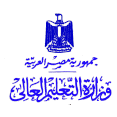 تقرير بالبيانات التي تم إدخالها على موقع اللجان العلمية لترقية أعضاء هيئة التدريس بالجامعات المصريةتقرير بالبيانات التي تم إدخالها على موقع اللجان العلمية لترقية أعضاء هيئة التدريس بالجامعات المصرية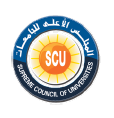 تاريخ التقرير: 23:14 - 24 سبتمبر 2014تاريخ التقرير: 23:14 - 24 سبتمبر 2014تاريخ التقرير: 23:14 - 24 سبتمبر 2014احفظ التقرير (تعمل جيدا مع Internet explorer )  اطبع التقريراحفظ التقرير (تعمل جيدا مع Internet explorer )  اطبع التقريرالبيانات الأساسيةالبيانات الأساسيةالبيانات الأساسيةالبيانات الأساسيةالاسم بالكامل باللغة العربية:الاسم بالكامل باللغة العربية:أدهم محمد عبده أحمدأدهم محمد عبده أحمدالاسم بالكامل باللغة الإنجليزية:الاسم بالكامل باللغة الإنجليزية:Adham Mohamed AbdouAdham Mohamed Abdouالرقم القومي:الرقم القومي:2630325010271326303250102713تاريخ الميلاد:تاريخ الميلاد:25 مارس 196325 مارس 1963النوع:النوع:ذكرذكرالعنوان:العنوان:38 أحمد الصاوى من مكرم عبيد المنطقة السادسة مدينة نصر38 أحمد الصاوى من مكرم عبيد المنطقة السادسة مدينة نصرالمدينة:المدينة:القاهرةالقاهرةالوظيفة:الوظيفة:أستاذأستاذالجامعة:الجامعة:بنهابنهاالكلية:الكلية:الطب البيطري بمشتهرالطب البيطري بمشتهرجهة العمل:جهة العمل:قسم مراقبة الأغذيةقسم مراقبة الأغذيةتاريخ الحصول على درجة مدرس:تاريخ الحصول على درجة مدرس:01 مايو 199701 مايو 1997تاريخ الحصول على درجة أستاذ:تاريخ الحصول على درجة أستاذ:29 ديسمبر 200729 ديسمبر 2007اسم النشر العلمي :اسم النشر العلمي :;A. M. Abdou;أدهم محمد عبده;A. M. Abdou;أدهم محمد عبدهالقطاع العلمي:القطاع العلمي:الدراسات البيطريةالدراسات البيطريةاللجنة العلمية:اللجنة العلمية:الرقابة الصحية على الأغذية وتغذية الحيوانالرقابة الصحية على الأغذية وتغذية الحيوانالبريد الإلكتروني:البريد الإلكتروني:dradham@yahoo.comdradham@yahoo.comرقم هاتف العمل:رقم هاتف العمل:013-461411013-461411رقم الفاكس:رقم الفاكس:02-2287319902-22873199رقم الهاتف المحمول:رقم الهاتف المحمول:0111662666301116626663رقم هاتف المنزل:رقم هاتف المنزل:02-2287319302-22873193الموقع الإلكتروني:الموقع الإلكتروني:www.adhamabdou.webs.comwww.adhamabdou.webs.comالدرجات العلميةالدرجات العلميةالدرجات العلميةالدرجات العلميةالدرجات العلميةالدرجات العلميةالدرجات العلميةنوع الدرجة:نوع الدرجة:دكتوراهدكتوراهدكتوراهدكتوراهدكتوراهعنوان الرسالة (إن كان ينطبق):عنوان الرسالة (إن كان ينطبق):دراسات عن بعض الميكروبات السالبة الجرام المحللة للبروتينات و الدهون فى الألبان و منتجاتهادراسات عن بعض الميكروبات السالبة الجرام المحللة للبروتينات و الدهون فى الألبان و منتجاتهادراسات عن بعض الميكروبات السالبة الجرام المحللة للبروتينات و الدهون فى الألبان و منتجاتهادراسات عن بعض الميكروبات السالبة الجرام المحللة للبروتينات و الدهون فى الألبان و منتجاتهادراسات عن بعض الميكروبات السالبة الجرام المحللة للبروتينات و الدهون فى الألبان و منتجاتهاتاريخ الحصول على الدرجة:تاريخ الحصول على الدرجة:مايو 1997مايو 1997مايو 1997مايو 1997مايو 1997التخصص العام:التخصص العام:صحة الحيوان وتغذيته ومراقبة التغذيةصحة الحيوان وتغذيته ومراقبة التغذيةصحة الحيوان وتغذيته ومراقبة التغذيةصحة الحيوان وتغذيته ومراقبة التغذيةصحة الحيوان وتغذيته ومراقبة التغذيةالتخصص الدقيق:التخصص الدقيق:تغذيته ومراقبة الأغذيةتغذيته ومراقبة الأغذيةتغذيته ومراقبة الأغذيةتغذيته ومراقبة الأغذيةتغذيته ومراقبة الأغذيةالدولة:الدولة:جمهورية مصر العربيةجمهورية مصر العربيةجمهورية مصر العربيةجمهورية مصر العربيةجمهورية مصر العربيةالجامعة:الجامعة:بنهابنهابنهابنهابنهاالكلية:الكلية:كلية الطب البيطري بمشتهركلية الطب البيطري بمشتهركلية الطب البيطري بمشتهركلية الطب البيطري بمشتهركلية الطب البيطري بمشتهرالقسم:القسم:مراقبة الأغذيةمراقبة الأغذيةمراقبة الأغذيةمراقبة الأغذيةمراقبة الأغذيةنوع الدرجة:نوع الدرجة:ماجستيرماجستيرماجستيرماجستيرماجستيرعنوان الرسالة (إن كان ينطبق):عنوان الرسالة (إن كان ينطبق):اوانى الحليب كمصدر لتلوث الألبان فى المزارعاوانى الحليب كمصدر لتلوث الألبان فى المزارعاوانى الحليب كمصدر لتلوث الألبان فى المزارعاوانى الحليب كمصدر لتلوث الألبان فى المزارعاوانى الحليب كمصدر لتلوث الألبان فى المزارعتاريخ الحصول على الدرجة:تاريخ الحصول على الدرجة:سبتمبر 1990سبتمبر 1990سبتمبر 1990سبتمبر 1990سبتمبر 1990التخصص العام:التخصص العام:صحة الحيوان وتغذيته ومراقبة التغذيةصحة الحيوان وتغذيته ومراقبة التغذيةصحة الحيوان وتغذيته ومراقبة التغذيةصحة الحيوان وتغذيته ومراقبة التغذيةصحة الحيوان وتغذيته ومراقبة التغذيةالتخصص الدقيق:التخصص الدقيق:تغذيته ومراقبة الأغذيةتغذيته ومراقبة الأغذيةتغذيته ومراقبة الأغذيةتغذيته ومراقبة الأغذيةتغذيته ومراقبة الأغذيةالدولة:الدولة:جمهورية مصر العربيةجمهورية مصر العربيةجمهورية مصر العربيةجمهورية مصر العربيةجمهورية مصر العربيةالجامعة:الجامعة:بنهابنهابنهابنهابنهاالكلية:الكلية:كلية الطب البيطري بمشتهركلية الطب البيطري بمشتهركلية الطب البيطري بمشتهركلية الطب البيطري بمشتهركلية الطب البيطري بمشتهرالقسم:القسم:مراقبة الأغذيةمراقبة الأغذيةمراقبة الأغذيةمراقبة الأغذيةمراقبة الأغذيةنوع الدرجة:نوع الدرجة:بكالوريوسبكالوريوسبكالوريوسبكالوريوسبكالوريوسعنوان الرسالة (إن كان ينطبق):عنوان الرسالة (إن كان ينطبق):تاريخ الحصول على الدرجة:تاريخ الحصول على الدرجة:مايو 1986مايو 1986مايو 1986مايو 1986مايو 1986التخصص العام:التخصص العام:العلوم الطبية البيطريةالعلوم الطبية البيطريةالعلوم الطبية البيطريةالعلوم الطبية البيطريةالعلوم الطبية البيطريةالتخصص الدقيق:التخصص الدقيق:عامعامعامعامعامالدولة:الدولة:جمهورية مصر العربيةجمهورية مصر العربيةجمهورية مصر العربيةجمهورية مصر العربيةجمهورية مصر العربيةالجامعة:الجامعة:القاهرةالقاهرةالقاهرةالقاهرةالقاهرةالكلية:الكلية:كلية الطب البيطريكلية الطب البيطريكلية الطب البيطريكلية الطب البيطريكلية الطب البيطريالقسم:القسم:عامعامعامعامعامالوظائف الأكاديميةالوظائف الأكاديميةالوظائف الأكاديميةالوظائف الأكاديميةالوظائف الأكاديميةالمسمى الوظيفيالمسمى الوظيفيكلية/جامعةمنإلىعضو اللجنة العلمية الدائمة 102 ب 2013-2015عضو اللجنة العلمية الدائمة 102 ب 2013-2015المجلس الاعلى للجامعاتيناير 2013ديسمبر 2014أستاذأستاذطب بيطرى / بنهاديسمبر 2007الآننائب المدير العام لشئون الابحاثنائب المدير العام لشئون الابحاثقسم الأبحاث و التطوير / شركة فارما فوودز اليابانيةأبريل 2004مايو 2006أستاذ مساعدأستاذ مساعدطب بيطرى / بنهاأكتوبر 2002ديسمبر 2007باحث رئيسىباحث رئيسىقسم الأبحاث و التطوير / شركة فارما فوودز اليابانيةأكتوبر 2002أبريل 2004مدرسمدرسطب بيطرى / بنهامايو 1997أكتوبر 2002باحث زائرباحث زائرالزراعة / ميازاكى باليابانديسمبر 1994ديسمبر 1996مدرس مساعدمدرس مساعدطب بيطرى / بنهاأكتوبر 1990مايو 1997معيدمعيدطب بيطرى / بنهايونيو 1987أكتوبر 1990الرسائل العلميةالرسائل العلميةالرسائل العلميةعنوان الرسالة باللغة العربية:التأثير الكيميائى الحيوى للحليب المقشود على ايض النشويات و الدهون فى الفئران المغذاة على غذاء عالى الفركتوزالتأثير الكيميائى الحيوى للحليب المقشود على ايض النشويات و الدهون فى الفئران المغذاة على غذاء عالى الفركتوزعنوان الرسالة باللغة الإنجليزية:الجامعة:بنهابنهاالكلية:الطب البيطري بمشتهرالطب البيطري بمشتهرالقسم:biochemistrybiochemistryتاريخ التسجيل:نوفمبر 2009نوفمبر 2009تاريخ المنح:ديسمبر 2015ديسمبر 2015نوع الإشراف:مشترك في الإشرافمشترك في الإشرافعنوان الرسالة باللغة العربية:دراسات على المواد الحافطة و الإضافات الغريبة للالبان بالأسواقدراسات على المواد الحافطة و الإضافات الغريبة للالبان بالأسواقعنوان الرسالة باللغة الإنجليزية:الجامعة:بنهابنهاالكلية:الطب البيطري بمشتهرالطب البيطري بمشتهرالقسم:Food ControlFood Controlتاريخ التسجيل:نوفمبر 2009نوفمبر 2009تاريخ المنح:ديسمبر 2015ديسمبر 2015نوع الإشراف:مشترك في الإشرافمشترك في الإشرافعنوان الرسالة باللغة العربية:تأثير البكتريوسين المستخلص من اللاكتوباسيلس اسيدوفيليس على بعض الميكروبات الممرضة و بعض الميكروبات المسببة للفساد في اللبن المبسترتأثير البكتريوسين المستخلص من اللاكتوباسيلس اسيدوفيليس على بعض الميكروبات الممرضة و بعض الميكروبات المسببة للفساد في اللبن المبسترعنوان الرسالة باللغة الإنجليزية:الجامعة:بنهابنهاالكلية:الطب البيطري بمشتهرالطب البيطري بمشتهرالقسم:Food ControlFood Controlتاريخ التسجيل:نوفمبر 2012نوفمبر 2012تاريخ المنح:ديسمبر 2015ديسمبر 2015نوع الإشراف:مشرف رئيسيمشرف رئيسيعنوان الرسالة باللغة العربية:تأثير بعض الزيوت العطرية على جودة و مدى صلاحية الجبن الطرىتأثير بعض الزيوت العطرية على جودة و مدى صلاحية الجبن الطرىعنوان الرسالة باللغة الإنجليزية:الجامعة:بنهابنهاالكلية:الطب البيطري بمشتهرالطب البيطري بمشتهرالقسم:Food ControlFood Controlتاريخ التسجيل:نوفمبر 2013نوفمبر 2013تاريخ المنح:ديسمبر 2015ديسمبر 2015نوع الإشراف:مشرف رئيسيمشرف رئيسيعنوان الرسالة باللغة العربية:الحالة الصحية لبعض وجبات اللحوم المقدمة على مستوى المطعمالحالة الصحية لبعض وجبات اللحوم المقدمة على مستوى المطعمعنوان الرسالة باللغة الإنجليزية:الجامعة:--اختار----اختار--الكلية:--اختار----اختار--القسم:Food ControlFood Controlتاريخ التسجيل:نوفمبر 2013نوفمبر 2013تاريخ المنح:ديسمبر 2015ديسمبر 2015نوع الإشراف:مشترك في الإشرافمشترك في الإشرافعنوان الرسالة باللغة العربية:الكشف عن متبقيات الكينولونز في الالبان و علاقتها بالصحة العامةالكشف عن متبقيات الكينولونز في الالبان و علاقتها بالصحة العامةعنوان الرسالة باللغة الإنجليزية:الجامعة:بنهابنهاالكلية:الطب البيطري بمشتهرالطب البيطري بمشتهرالقسم:Food ControlFood Controlتاريخ التسجيل:نوفمبر 2012نوفمبر 2012تاريخ المنح:ديسمبر 2015ديسمبر 2015نوع الإشراف:مشترك في الإشرافمشترك في الإشرافعنوان الرسالة باللغة العربية:دراسات على المضادات الميكروبية الطبيعية المشتقة من بيض الدجاجدراسات على المضادات الميكروبية الطبيعية المشتقة من بيض الدجاجعنوان الرسالة باللغة الإنجليزية:الجامعة:بنهابنهاالكلية:--اختار----اختار--القسم:Food ControlFood Controlتاريخ التسجيل:نوفمبر 2013نوفمبر 2013تاريخ المنح:ديسمبر 2015ديسمبر 2015نوع الإشراف:مشترك في الإشرافمشترك في الإشرافعنوان الرسالة باللغة العربية:تقييم مدى التلوث بالسموم الفطرية فى بعض منتجات الالبان ذات النكهاتتقييم مدى التلوث بالسموم الفطرية فى بعض منتجات الالبان ذات النكهاتعنوان الرسالة باللغة الإنجليزية:الجامعة:بنهابنهاالكلية:الطب البيطري بمشتهرالطب البيطري بمشتهرالقسم:Food ControlFood Controlتاريخ التسجيل:نوفمبر 2013نوفمبر 2013تاريخ المنح:ديسمبر 2015ديسمبر 2015نوع الإشراف:مشترك في الإشرافمشترك في الإشرافعنوان الرسالة باللغة العربية:دراسات عن الحالة الصحية للالبان و بعض منتجاتهادراسات عن الحالة الصحية للالبان و بعض منتجاتهاعنوان الرسالة باللغة الإنجليزية:الجامعة:بنهابنهاالكلية:الطب البيطري بمشتهرالطب البيطري بمشتهرالقسم:Food ControlFood Controlتاريخ التسجيل:نوفمبر 2012نوفمبر 2012تاريخ المنح:نوفمبر 2015نوفمبر 2015نوع الإشراف:مشترك في الإشرافمشترك في الإشرافعنوان الرسالة باللغة العربية:عنوان الرسالة باللغة الإنجليزية:Microbiological studies on Cheddar and Mozzarela cheeseMicrobiological studies on Cheddar and Mozzarela cheeseالجامعة:بنهابنهاالكلية:الطب البيطري بمشتهرالطب البيطري بمشتهرالقسم:Food ControlFood Controlتاريخ التسجيل:نوفمبر 2010نوفمبر 2010تاريخ المنح:نوفمبر 2015نوفمبر 2015نوع الإشراف:مشترك في الإشرافمشترك في الإشرافعنوان الرسالة باللغة العربية:عنوان الرسالة باللغة الإنجليزية:Studies on some chemical hazards in raw milkStudies on some chemical hazards in raw milkالجامعة:بنهابنهاالكلية:الطب البيطري بمشتهرالطب البيطري بمشتهرالقسم:Food ControlFood Controlتاريخ التسجيل:أكتوبر 2012أكتوبر 2012تاريخ المنح:أكتوبر 2015أكتوبر 2015نوع الإشراف:مشترك في الإشرافمشترك في الإشرافعنوان الرسالة باللغة العربية:عنوان الرسالة باللغة الإنجليزية:Purification and characterization of bacteriocins from lactic acid bacteriaPurification and characterization of bacteriocins from lactic acid bacteriaالجامعة:بنهابنهاالكلية:الطب البيطري بمشتهرالطب البيطري بمشتهرالقسم:Food ControlFood Controlتاريخ التسجيل:سبتمبر 2011سبتمبر 2011تاريخ المنح:أبريل 2015أبريل 2015نوع الإشراف:مشترك في الإشرافمشترك في الإشرافعنوان الرسالة باللغة العربية:التقييم البكتريولوجى لبعض الحلويات اللبنية المباعة بمحلات الالبان و الحلويات بمحافظة المنوفيةالتقييم البكتريولوجى لبعض الحلويات اللبنية المباعة بمحلات الالبان و الحلويات بمحافظة المنوفيةعنوان الرسالة باللغة الإنجليزية:الجامعة:بنهابنهاالكلية:الطب البيطري بمشتهرالطب البيطري بمشتهرالقسم:Food ControlFood Controlتاريخ التسجيل:أبريل 2012أبريل 2012تاريخ المنح:أبريل 2015أبريل 2015نوع الإشراف:مشترك في الإشرافمشترك في الإشرافعنوان الرسالة باللغة العربية:تنقية و تحديد خصائص البكتريوسين للاكتوباسيلس اسيدوفيلستنقية و تحديد خصائص البكتريوسين للاكتوباسيلس اسيدوفيلسعنوان الرسالة باللغة الإنجليزية:الجامعة:بنهابنهاالكلية:الطب البيطري بمشتهرالطب البيطري بمشتهرالقسم:Food ControlFood Controlتاريخ التسجيل:أبريل 2011أبريل 2011تاريخ المنح:أبريل 2015أبريل 2015نوع الإشراف:مشترك في الإشرافمشترك في الإشرافعنوان الرسالة باللغة العربية:تقدير مدى تأثير البادئات الحيوية على بعض الميكروبات الممرضة اثناء انتاج و تخزين بعض المنتجات المتخمرةتقدير مدى تأثير البادئات الحيوية على بعض الميكروبات الممرضة اثناء انتاج و تخزين بعض المنتجات المتخمرةعنوان الرسالة باللغة الإنجليزية:الجامعة:بنهابنهاالكلية:الطب البيطري بمشتهرالطب البيطري بمشتهرالقسم:Food ControlFood Controlتاريخ التسجيل:أكتوبر 2008أكتوبر 2008تاريخ المنح:ديسمبر 2014ديسمبر 2014نوع الإشراف:مشترك في الإشرافمشترك في الإشرافعنوان الرسالة باللغة العربية:التحكم البيولوجى للفساد الفطرى في الزبادىالتحكم البيولوجى للفساد الفطرى في الزبادىعنوان الرسالة باللغة الإنجليزية:الجامعة:بنهابنهاالكلية:الطب البيطري بمشتهرالطب البيطري بمشتهرالقسم:Food ControlFood Controlتاريخ التسجيل:نوفمبر 2011نوفمبر 2011تاريخ المنح:ديسمبر 2014ديسمبر 2014نوع الإشراف:مشترك في الإشرافمشترك في الإشرافعنوان الرسالة باللغة العربية:عنوان الرسالة باللغة الإنجليزية:Biocontrol of fungal growth in yogurtBiocontrol of fungal growth in yogurtالجامعة:بنهابنهاالكلية:الطب البيطري بمشتهرالطب البيطري بمشتهرالقسم:Food ControlFood Controlتاريخ التسجيل:سبتمبر 2011سبتمبر 2011تاريخ المنح:نوفمبر 2014نوفمبر 2014نوع الإشراف:مشترك في الإشرافمشترك في الإشرافعنوان الرسالة باللغة العربية:- تقييم الخطر الميكروبيولوجى للمكونات اللبنية المستخدمة في مصنع وجبات سريعة تطبق نظام الهاسب- تقييم الخطر الميكروبيولوجى للمكونات اللبنية المستخدمة في مصنع وجبات سريعة تطبق نظام الهاسبعنوان الرسالة باللغة الإنجليزية:الجامعة:بنهابنهاالكلية:الطب البيطري بمشتهرالطب البيطري بمشتهرالقسم:Food ControlFood Controlتاريخ التسجيل:أكتوبر 2006أكتوبر 2006تاريخ المنح:أكتوبر 2014أكتوبر 2014نوع الإشراف:مشترك في الإشرافمشترك في الإشرافعنوان الرسالة باللغة العربية:دراسات على بعض المخاطر الكيميائية باللبن الخام المتداول فى محافظة القاهرةدراسات على بعض المخاطر الكيميائية باللبن الخام المتداول فى محافظة القاهرةعنوان الرسالة باللغة الإنجليزية:الجامعة:بنهابنهاالكلية:الطب البيطري بمشتهرالطب البيطري بمشتهرالقسم:Food ControlFood Controlتاريخ التسجيل:نوفمبر 2010نوفمبر 2010تاريخ المنح:أكتوبر 2013أكتوبر 2013نوع الإشراف:مشترك في الإشرافمشترك في الإشرافعنوان الرسالة باللغة العربية:عنوان الرسالة باللغة الإنجليزية:Viral Contamination of raw milkViral Contamination of raw milkالجامعة:بنهابنهاالكلية:الطب البيطري بمشتهرالطب البيطري بمشتهرالقسم:Food ControlFood Controlتاريخ التسجيل:سبتمبر 2009سبتمبر 2009تاريخ المنح:سبتمبر 2013سبتمبر 2013نوع الإشراف:مشترك في الإشرافمشترك في الإشرافعنوان الرسالة باللغة العربية:عنوان الرسالة باللغة الإنجليزية:Effect of bacteriocin on soft cheese safety and qualityEffect of bacteriocin on soft cheese safety and qualityالجامعة:بنهابنهاالكلية:الطب البيطري بمشتهرالطب البيطري بمشتهرالقسم:Food ControlFood Controlتاريخ التسجيل:سبتمبر 2010سبتمبر 2010تاريخ المنح:أغسطس 2013أغسطس 2013نوع الإشراف:مشترك في الإشرافمشترك في الإشرافعنوان الرسالة باللغة العربية:عنوان الرسالة باللغة الإنجليزية:The role of Bifidobacteria in improvement of physical, chemical and microbial quality of fermented dairy productsThe role of Bifidobacteria in improvement of physical, chemical and microbial quality of fermented dairy productsالجامعة:بنهابنهاالكلية:كلية الطب البيطري بمشتهركلية الطب البيطري بمشتهرالقسم:مراقبة الأغذيةمراقبة الأغذيةتاريخ التسجيل:سبتمبر 2005سبتمبر 2005تاريخ المنح:سبتمبر 2011سبتمبر 2011نوع الإشراف:مشترك في الإشرافمشترك في الإشرافعنوان الرسالة باللغة العربية:عنوان الرسالة باللغة الإنجليزية:EFFECT OF BACTERIOCINS PRODUCED BY SOME LACTIC ACID BACTERIA ON THE QUALITY OF YOGHURTEFFECT OF BACTERIOCINS PRODUCED BY SOME LACTIC ACID BACTERIA ON THE QUALITY OF YOGHURTالجامعة:بنهابنهاالكلية:كلية الطب البيطري بمشتهركلية الطب البيطري بمشتهرالقسم:مراقبة الأغذيةمراقبة الأغذيةتاريخ التسجيل:سبتمبر 2008سبتمبر 2008تاريخ المنح:أبريل 2011أبريل 2011نوع الإشراف:مشترك في الإشرافمشترك في الإشرافعنوان الرسالة باللغة العربية:عنوان الرسالة باللغة الإنجليزية:Hygienic Status of Milk and Some Dairy Products Received at University Hostels in Kaliobia GovernorateHygienic Status of Milk and Some Dairy Products Received at University Hostels in Kaliobia Governorateالجامعة:بنهابنهاالكلية:كلية الطب البيطري بمشتهركلية الطب البيطري بمشتهرالقسم:مراقبة الأغذيةمراقبة الأغذيةتاريخ التسجيل:سبتمبر 2003سبتمبر 2003تاريخ المنح:فبراير 2011فبراير 2011نوع الإشراف:مشترك في الإشرافمشترك في الإشرافعنوان الرسالة باللغة العربية:عنوان الرسالة باللغة الإنجليزية:MYCOLOGICAL CONTAMINANTS OF SOME DAIRY PRODUCTS IN KALIOBYIA GOVERNORATEMYCOLOGICAL CONTAMINANTS OF SOME DAIRY PRODUCTS IN KALIOBYIA GOVERNORATEالجامعة:بنهابنهاالكلية:كلية الطب البيطري بمشتهركلية الطب البيطري بمشتهرالقسم:مراقبة الأغذيةمراقبة الأغذيةتاريخ التسجيل:سبتمبر 2004سبتمبر 2004تاريخ المنح:يوليه 2010يوليه 2010نوع الإشراف:مشترك في الإشرافمشترك في الإشرافعنوان الرسالة باللغة العربية:عنوان الرسالة باللغة الإنجليزية:Emerging Opportunities of Natural Antimicrobials in the Dairy IndustryEmerging Opportunities of Natural Antimicrobials in the Dairy Industryالجامعة:بنهابنهاالكلية:كلية الطب البيطري بمشتهركلية الطب البيطري بمشتهرالقسم:مراقبة الأغذيةمراقبة الأغذيةتاريخ التسجيل:سبتمبر 2004سبتمبر 2004تاريخ المنح:مايو 2009مايو 2009نوع الإشراف:مشترك في الإشرافمشترك في الإشرافعنوان الرسالة باللغة العربية:الميكروبات المعوية فى اللبن و بعض منتجاته مع الاهتمام الخاص بميكروبات السالمونيلا و الايشيريشيا كولاىالميكروبات المعوية فى اللبن و بعض منتجاته مع الاهتمام الخاص بميكروبات السالمونيلا و الايشيريشيا كولاىعنوان الرسالة باللغة الإنجليزية:Pathogenic microorganisms in milk and some dairy products with special reference to Salmonella species and E. coli O157:H7Pathogenic microorganisms in milk and some dairy products with special reference to Salmonella species and E. coli O157:H7الجامعة:بنهابنهاالكلية:كلية الطب البيطري بمشتهركلية الطب البيطري بمشتهرالقسم:مراقبة الأغذيةمراقبة الأغذيةتاريخ التسجيل:نوفمبر 1999نوفمبر 1999تاريخ المنح:نوفمبر 2004نوفمبر 2004نوع الإشراف:مشترك في الإشرافمشترك في الإشرافعنوان الرسالة باللغة العربية:تواجد و سلوك الاشيريشيا كولاى فى منتجات الالبان المتخمرةتواجد و سلوك الاشيريشيا كولاى فى منتجات الالبان المتخمرةعنوان الرسالة باللغة الإنجليزية:Incidence and behavior of E. coli O157:H7 in fermented milksIncidence and behavior of E. coli O157:H7 in fermented milksالجامعة:بنهابنهاالكلية:كلية الطب البيطري بمشتهركلية الطب البيطري بمشتهرالقسم:مراقبة الأغذيةمراقبة الأغذيةتاريخ التسجيل:أكتوبر 2001أكتوبر 2001تاريخ المنح:أغسطس 2004أغسطس 2004نوع الإشراف:مشترك في الإشرافمشترك في الإشرافعنوان الرسالة باللغة العربية:تواجد عترات الليستيريا فى اللبن الخام و الجبن الطرىتواجد عترات الليستيريا فى اللبن الخام و الجبن الطرىعنوان الرسالة باللغة الإنجليزية:Incidence of Listeria species in milk and soft cheeseIncidence of Listeria species in milk and soft cheeseالجامعة:بنهابنهاالكلية:كلية الطب البيطري بمشتهركلية الطب البيطري بمشتهرالقسم:مراقبة الأغذيةمراقبة الأغذيةتاريخ التسجيل:نوفمبر 2001نوفمبر 2001تاريخ المنح:يونيو 2003يونيو 2003نوع الإشراف:مشترك في الإشرافمشترك في الإشرافعنوان الرسالة باللغة العربية:الميكروبات المقاومة للبرودة في اللبن و بعض منتجاتة مع التركيز الخاص على الميكروبات الممرضة منهاالميكروبات المقاومة للبرودة في اللبن و بعض منتجاتة مع التركيز الخاص على الميكروبات الممرضة منهاعنوان الرسالة باللغة الإنجليزية:الجامعة:بنهابنهاالكلية:الطب البيطري بمشتهرالطب البيطري بمشتهرالقسم:Food ControlFood Controlتاريخ التسجيل:نوفمبر 1999نوفمبر 1999تاريخ المنح:أبريل 2003أبريل 2003نوع الإشراف:مشترك في الإشرافمشترك في الإشرافالأبحاث العلميةالأبحاث العلميةالأبحاث العلميةالأبحاث العلميةعنوان المقالة باللغة العربية:عنوان المقالة باللغة العربية:عنوان المقالة باللغة الإنجليزية:عنوان المقالة باللغة الإنجليزية:2- Antiosteoporotic effect of orally administered yolk-derived peptides on bone mass in women.2- Antiosteoporotic effect of orally administered yolk-derived peptides on bone mass in women.عدد المشاركين في البحث:عدد المشاركين في البحث:8       الترتيب بين المشاركين: 18       الترتيب بين المشاركين: 1جهة النشر:جهة النشر:مجلة علمية دوليةمجلة علمية دوليةاسم جهة النشر:اسم جهة النشر:Food Science and NutritionFood Science and Nutritionتاريخ النشر:تاريخ النشر:أبريل 2014أبريل 2014لغة البحث:لغة البحث:الإنجليزيةالإنجليزيةالصفحات:الصفحات:من 102   إلى 106من 102   إلى 106مجلد رقم:مجلد رقم:11عنوان المقالة باللغة العربية:عنوان المقالة باللغة العربية:عنوان المقالة باللغة الإنجليزية:عنوان المقالة باللغة الإنجليزية:Immunoglobulin: A Natural Way to Suppress Helicobacter pylori in HumanImmunoglobulin: A Natural Way to Suppress Helicobacter pylori in Humanعدد المشاركين في البحث:عدد المشاركين في البحث:4       الترتيب بين المشاركين: 14       الترتيب بين المشاركين: 1جهة النشر:جهة النشر:مجلة علمية دوليةمجلة علمية دوليةاسم جهة النشر:اسم جهة النشر:HealthHealthتاريخ النشر:تاريخ النشر:مارس 2014مارس 2014لغة البحث:لغة البحث:الإنجليزيةالإنجليزيةالصفحات:الصفحات:من 781   إلى 791من 781   إلى 791مجلد رقم:مجلد رقم:66عنوان المقالة باللغة العربية:عنوان المقالة باللغة العربية:عنوان المقالة باللغة الإنجليزية:عنوان المقالة باللغة الإنجليزية:1- Effect of yolk-derived peptides on bone mass in women by oral intake1- Effect of yolk-derived peptides on bone mass in women by oral intakeعدد المشاركين في البحث:عدد المشاركين في البحث:8       الترتيب بين المشاركين: 18       الترتيب بين المشاركين: 1جهة النشر:جهة النشر:مؤتمر علمي دوليمؤتمر علمي دولياسم جهة النشر:اسم جهة النشر:1st International Conference on Food Properties (iCFP 2014), Kuala Lumpur, Malaysia.1st International Conference on Food Properties (iCFP 2014), Kuala Lumpur, Malaysia.تاريخ النشر:تاريخ النشر:يناير 2014يناير 2014لغة البحث:لغة البحث:الإنجليزيةالإنجليزيةالصفحات:الصفحات:من 64   إلى 68من 64   إلى 68مجلد رقم:مجلد رقم:11عنوان المقالة باللغة العربية:عنوان المقالة باللغة العربية:عنوان المقالة باللغة الإنجليزية:عنوان المقالة باللغة الإنجليزية:5- Detection of Foot and Mouth Disease Virus in Raw Milk of Suspected Dairy Animals During an Outbreak in El-Gharbia Governorate5- Detection of Foot and Mouth Disease Virus in Raw Milk of Suspected Dairy Animals During an Outbreak in El-Gharbia Governorateعدد المشاركين في البحث:عدد المشاركين في البحث:5       الترتيب بين المشاركين: 25       الترتيب بين المشاركين: 2جهة النشر:جهة النشر:مجلة علمية محليةمجلة علمية محليةاسم جهة النشر:اسم جهة النشر:Benha Vet. Med. JournalBenha Vet. Med. Journalتاريخ النشر:تاريخ النشر:أغسطس 2013أغسطس 2013لغة البحث:لغة البحث:الإنجليزيةالإنجليزيةالصفحات:الصفحات:من 72   إلى 78من 72   إلى 78مجلد رقم:مجلد رقم:2424هذا البحث تم نشره ضمن الرسالة العلمية: Viral Contamination of raw milkهذا البحث تم نشره ضمن الرسالة العلمية: Viral Contamination of raw milkهذا البحث تم نشره ضمن الرسالة العلمية: Viral Contamination of raw milkهذا البحث تم نشره ضمن الرسالة العلمية: Viral Contamination of raw milkعنوان المقالة باللغة العربية:عنوان المقالة باللغة العربية:عنوان المقالة باللغة الإنجليزية:عنوان المقالة باللغة الإنجليزية:6- Detection of Rota and Corona Viruses in Raw Milk and Milk Products6- Detection of Rota and Corona Viruses in Raw Milk and Milk Productsعدد المشاركين في البحث:عدد المشاركين في البحث:5       الترتيب بين المشاركين: 25       الترتيب بين المشاركين: 2جهة النشر:جهة النشر:مجلة علمية محليةمجلة علمية محليةاسم جهة النشر:اسم جهة النشر:Benha Vet. Med. JournalBenha Vet. Med. Journalتاريخ النشر:تاريخ النشر:أغسطس 2013أغسطس 2013لغة البحث:لغة البحث:الإنجليزيةالإنجليزيةالصفحات:الصفحات:من 79   إلى 85من 79   إلى 85مجلد رقم:مجلد رقم:2424هذا البحث تم نشره ضمن الرسالة العلمية: Viral Contamination of raw milkهذا البحث تم نشره ضمن الرسالة العلمية: Viral Contamination of raw milkهذا البحث تم نشره ضمن الرسالة العلمية: Viral Contamination of raw milkهذا البحث تم نشره ضمن الرسالة العلمية: Viral Contamination of raw milkعنوان المقالة باللغة العربية:عنوان المقالة باللغة العربية:عنوان المقالة باللغة الإنجليزية:عنوان المقالة باللغة الإنجليزية:4- Detection of urea and melamine as illegally added substances in raw milk marketed in Cairo Governorate4- Detection of urea and melamine as illegally added substances in raw milk marketed in Cairo Governorateعدد المشاركين في البحث:عدد المشاركين في البحث:4       الترتيب بين المشاركين: 34       الترتيب بين المشاركين: 3جهة النشر:جهة النشر:مجلة علمية محليةمجلة علمية محليةاسم جهة النشر:اسم جهة النشر:Benha Vet. Med. J. 24: 38-43Benha Vet. Med. J. 24: 38-43تاريخ النشر:تاريخ النشر:يوليه 2013يوليه 2013لغة البحث:لغة البحث:الإنجليزيةالإنجليزيةالصفحات:الصفحات:من 38   إلى 43من 38   إلى 43مجلد رقم:مجلد رقم:77هذا البحث تم نشره ضمن الرسالة العلمية: Studies on some chemical hazards in raw milkهذا البحث تم نشره ضمن الرسالة العلمية: Studies on some chemical hazards in raw milkهذا البحث تم نشره ضمن الرسالة العلمية: Studies on some chemical hazards in raw milkهذا البحث تم نشره ضمن الرسالة العلمية: Studies on some chemical hazards in raw milkعنوان المقالة باللغة العربية:عنوان المقالة باللغة العربية:عنوان المقالة باللغة الإنجليزية:عنوان المقالة باللغة الإنجليزية:3- Effects of Pediococcus acidilactici and its crude bacteriocin on soft cheese quality and validity3- Effects of Pediococcus acidilactici and its crude bacteriocin on soft cheese quality and validityعدد المشاركين في البحث:عدد المشاركين في البحث:4       الترتيب بين المشاركين: 34       الترتيب بين المشاركين: 3جهة النشر:جهة النشر:مجلة علمية محليةمجلة علمية محليةاسم جهة النشر:اسم جهة النشر:Vet. Med. JournalVet. Med. Journalتاريخ النشر:تاريخ النشر:يونيو 2013يونيو 2013لغة البحث:لغة البحث:الإنجليزيةالإنجليزيةالصفحات:الصفحات:من 64   إلى 76من 64   إلى 76مجلد رقم:مجلد رقم:66هذا البحث تم نشره ضمن الرسالة العلمية: Effect of bacteriocin on soft cheese safety and qualityهذا البحث تم نشره ضمن الرسالة العلمية: Effect of bacteriocin on soft cheese safety and qualityهذا البحث تم نشره ضمن الرسالة العلمية: Effect of bacteriocin on soft cheese safety and qualityهذا البحث تم نشره ضمن الرسالة العلمية: Effect of bacteriocin on soft cheese safety and qualityعنوان المقالة باللغة العربية:عنوان المقالة باللغة العربية:عنوان المقالة باللغة الإنجليزية:عنوان المقالة باللغة الإنجليزية:Identification of novel antibacterial peptides isolated from a commercially available casein hydrolysate by autofocusing techniqueIdentification of novel antibacterial peptides isolated from a commercially available casein hydrolysate by autofocusing techniqueعدد المشاركين في البحث:عدد المشاركين في البحث:6       الترتيب بين المشاركين: 26       الترتيب بين المشاركين: 2جهة النشر:جهة النشر:مجلة علمية دوليةمجلة علمية دوليةاسم جهة النشر:اسم جهة النشر:BioFactorsBioFactorsتاريخ النشر:تاريخ النشر:أبريل 2012أبريل 2012لغة البحث:لغة البحث:الإنجليزيةالإنجليزيةالصفحات:الصفحات:من 309   إلى 315من 309   إلى 315مجلد رقم:مجلد رقم:3838عنوان المقالة باللغة العربية:عنوان المقالة باللغة العربية:عنوان المقالة باللغة الإنجليزية:عنوان المقالة باللغة الإنجليزية:Autofocusing technique to isolate novel antibacterial peptides from a commercially available casein hydrolysateAutofocusing technique to isolate novel antibacterial peptides from a commercially available casein hydrolysateعدد المشاركين في البحث:عدد المشاركين في البحث:4       الترتيب بين المشاركين: 14       الترتيب بين المشاركين: 1جهة النشر:جهة النشر:مؤتمر علمي دوليمؤتمر علمي دولياسم جهة النشر:اسم جهة النشر:7th Dubai International Food Safety Conference (DIFSC)7th Dubai International Food Safety Conference (DIFSC)تاريخ النشر:تاريخ النشر:فبراير 2012فبراير 2012لغة البحث:لغة البحث:الإنجليزيةالإنجليزيةالصفحات:الصفحات:من 6   إلى 6من 6   إلى 6مجلد رقم:مجلد رقم:77عنوان المقالة باللغة العربية:عنوان المقالة باللغة العربية:عنوان المقالة باللغة الإنجليزية:عنوان المقالة باللغة الإنجليزية:Isolation and characterization of novel antibacterial peptides from a commercially available casein hydrolysateIsolation and characterization of novel antibacterial peptides from a commercially available casein hydrolysateعدد المشاركين في البحث:عدد المشاركين في البحث:4       الترتيب بين المشاركين: 14       الترتيب بين المشاركين: 1جهة النشر:جهة النشر:مؤتمر علمي دوليمؤتمر علمي دولياسم جهة النشر:اسم جهة النشر:European Federation of Food Science and Technology- 2011 EFFoST Annual Meeting - Berlin- GermanyEuropean Federation of Food Science and Technology- 2011 EFFoST Annual Meeting - Berlin- Germanyتاريخ النشر:تاريخ النشر:نوفمبر 2011نوفمبر 2011لغة البحث:لغة البحث:الإنجليزيةالإنجليزيةالصفحات:الصفحات:من 38   إلىمن 38   إلىمجلد رقم:مجلد رقم:عنوان المقالة باللغة العربية:عنوان المقالة باللغة العربية:عنوان المقالة باللغة الإنجليزية:عنوان المقالة باللغة الإنجليزية:Effects of Egg White peptides (Runpep®) on Human Platelet Aggregation and Blood CoagulationEffects of Egg White peptides (Runpep®) on Human Platelet Aggregation and Blood Coagulationعدد المشاركين في البحث:عدد المشاركين في البحث:3       الترتيب بين المشاركين: 23       الترتيب بين المشاركين: 2جهة النشر:جهة النشر:مؤتمر علمي دوليمؤتمر علمي دولياسم جهة النشر:اسم جهة النشر:26th meeting of Saudi Biological Society26th meeting of Saudi Biological Societyتاريخ النشر:تاريخ النشر:مايو 2011مايو 2011لغة البحث:لغة البحث:العربيةالعربيةالصفحات:الصفحات:من   إلىمن   إلىمجلد رقم:مجلد رقم:عنوان المقالة باللغة العربية:عنوان المقالة باللغة العربية:عنوان المقالة باللغة الإنجليزية:عنوان المقالة باللغة الإنجليزية:LYSOZYME-DERIVED PEPTIDES AS A NATURAL PRESERVATIVE TO CONTROL SOME FOOD POISONING AND FOOD SPOILAGE MICROORGANISMLYSOZYME-DERIVED PEPTIDES AS A NATURAL PRESERVATIVE TO CONTROL SOME FOOD POISONING AND FOOD SPOILAGE MICROORGANISMعدد المشاركين في البحث:عدد المشاركين في البحث:3       الترتيب بين المشاركين: 13       الترتيب بين المشاركين: 1جهة النشر:جهة النشر:مؤتمر علمي دوليمؤتمر علمي دولياسم جهة النشر:اسم جهة النشر:6th Dubai International Food Safety Conference6th Dubai International Food Safety Conferenceتاريخ النشر:تاريخ النشر:مارس 2011مارس 2011لغة البحث:لغة البحث:الإنجليزيةالإنجليزيةالصفحات:الصفحات:من   إلىمن   إلىمجلد رقم:مجلد رقم:عنوان المقالة باللغة العربية:عنوان المقالة باللغة العربية:عنوان المقالة باللغة الإنجليزية:عنوان المقالة باللغة الإنجليزية:Novel Antibacterial Lactoferrin Peptides Geneated by Rennet Digestion and Autofocusing TechniqueNovel Antibacterial Lactoferrin Peptides Geneated by Rennet Digestion and Autofocusing Techniqueعدد المشاركين في البحث:عدد المشاركين في البحث:5       الترتيب بين المشاركين: 25       الترتيب بين المشاركين: 2جهة النشر:جهة النشر:مجلة علمية دوليةمجلة علمية دوليةاسم جهة النشر:اسم جهة النشر:International Dairy JournalInternational Dairy Journalتاريخ النشر:تاريخ النشر:سبتمبر 2010سبتمبر 2010لغة البحث:لغة البحث:الإنجليزيةالإنجليزيةالصفحات:الصفحات:من 646   إلى 651من 646   إلى 651مجلد رقم:مجلد رقم:2020عنوان المقالة باللغة العربية:عنوان المقالة باللغة العربية:عنوان المقالة باللغة الإنجليزية:عنوان المقالة باللغة الإنجليزية:Inhibitory effect of oligopeptides from hen egg white on both human platelet and blood aggregation and blood coagulationInhibitory effect of oligopeptides from hen egg white on both human platelet and blood aggregation and blood coagulationعدد المشاركين في البحث:عدد المشاركين في البحث:7       الترتيب بين المشاركين: 37       الترتيب بين المشاركين: 3جهة النشر:جهة النشر:مجلة علمية دوليةمجلة علمية دوليةاسم جهة النشر:اسم جهة النشر:Archives of Pharmacological ResearchArchives of Pharmacological Researchتاريخ النشر:تاريخ النشر:ديسمبر 2009ديسمبر 2009لغة البحث:لغة البحث:الإنجليزيةالإنجليزيةالصفحات:الصفحات:من 945   إلى 953من 945   إلى 953مجلد رقم:مجلد رقم:3232عنوان المقالة باللغة العربية:عنوان المقالة باللغة العربية:عنوان المقالة باللغة الإنجليزية:عنوان المقالة باللغة الإنجليزية:2- Antibodies Instead of Antibiotics: A- Specific Yolk Immunoglobulin (IgY) to Suppress Helicobacter pylori in Humans.2- Antibodies Instead of Antibiotics: A- Specific Yolk Immunoglobulin (IgY) to Suppress Helicobacter pylori in Humans.عدد المشاركين في البحث:عدد المشاركين في البحث:5       الترتيب بين المشاركين: 15       الترتيب بين المشاركين: 1جهة النشر:جهة النشر:Arab conferenceArab conferenceاسم جهة النشر:اسم جهة النشر:The 7th, Arab Conference for Antimicrobial Agents Beirut, Lebanon.The 7th, Arab Conference for Antimicrobial Agents Beirut, Lebanon.تاريخ النشر:تاريخ النشر:نوفمبر 2009نوفمبر 2009لغة البحث:لغة البحث:الإنجليزيةالإنجليزيةالصفحات:الصفحات:من   إلىمن   إلىمجلد رقم:مجلد رقم:عنوان المقالة باللغة العربية:عنوان المقالة باللغة العربية:عنوان المقالة باللغة الإنجليزية:عنوان المقالة باللغة الإنجليزية:3- Antibodies Instead of Antibiotics: B- Passive immunization against dental caries using Anti-Streptococcus mutans IgY.3- Antibodies Instead of Antibiotics: B- Passive immunization against dental caries using Anti-Streptococcus mutans IgY.عدد المشاركين في البحث:عدد المشاركين في البحث:5       الترتيب بين المشاركين: 15       الترتيب بين المشاركين: 1جهة النشر:جهة النشر:Arab conferenceArab conferenceاسم جهة النشر:اسم جهة النشر:The 7th, Arab Conference for Antimicrobial Agents Beirut, Lebanon.The 7th, Arab Conference for Antimicrobial Agents Beirut, Lebanon.تاريخ النشر:تاريخ النشر:نوفمبر 2009نوفمبر 2009لغة البحث:لغة البحث:الإنجليزيةالإنجليزيةالصفحات:الصفحات:من   إلىمن   إلىمجلد رقم:مجلد رقم:عنوان المقالة باللغة العربية:عنوان المقالة باللغة العربية:عنوان المقالة باللغة الإنجليزية:عنوان المقالة باللغة الإنجليزية:1- A Combination of Lysozyme-Derived Peptides with Some Natural Preservatives to Control Food Poisoning and Food Spoilage Gram-Negative Microorganism.1- A Combination of Lysozyme-Derived Peptides with Some Natural Preservatives to Control Food Poisoning and Food Spoilage Gram-Negative Microorganism.عدد المشاركين في البحث:عدد المشاركين في البحث:4       الترتيب بين المشاركين: 14       الترتيب بين المشاركين: 1جهة النشر:جهة النشر:مؤتمر علمي دوليمؤتمر علمي دولياسم جهة النشر:اسم جهة النشر:El Sevier: European Federation Food Science and Technology (EFFoST)-New Challenges in Food Preservation.El Sevier: European Federation Food Science and Technology (EFFoST)-New Challenges in Food Preservation.تاريخ النشر:تاريخ النشر:نوفمبر 2009نوفمبر 2009لغة البحث:لغة البحث:الإنجليزيةالإنجليزيةالصفحات:الصفحات:من   إلىمن   إلىمجلد رقم:مجلد رقم:عنوان المقالة باللغة العربية:عنوان المقالة باللغة العربية:عنوان المقالة باللغة الإنجليزية:عنوان المقالة باللغة الإنجليزية:4- Antibodies Instead of Antibiotics: C- Innovative application of Yolk immunoglobulin (IgY) as Anti Propionibacterium. acnes IgY4- Antibodies Instead of Antibiotics: C- Innovative application of Yolk immunoglobulin (IgY) as Anti Propionibacterium. acnes IgYعدد المشاركين في البحث:عدد المشاركين في البحث:5       الترتيب بين المشاركين: 15       الترتيب بين المشاركين: 1جهة النشر:جهة النشر:Arab conferenceArab conferenceاسم جهة النشر:اسم جهة النشر:The 7th, Arab Conference for Antimicrobial Agents Beirut, LebanonThe 7th, Arab Conference for Antimicrobial Agents Beirut, Lebanonتاريخ النشر:تاريخ النشر:نوفمبر 2009نوفمبر 2009لغة البحث:لغة البحث:الإنجليزيةالإنجليزيةالصفحات:الصفحات:من   إلىمن   إلىمجلد رقم:مجلد رقم:عنوان المقالة باللغة العربية:عنوان المقالة باللغة العربية:عنوان المقالة باللغة الإنجليزية:عنوان المقالة باللغة الإنجليزية:6- Yogurt containing specific egg yolk immunoglobulin to suppress Helicobacter pylori in humans6- Yogurt containing specific egg yolk immunoglobulin to suppress Helicobacter pylori in humansعدد المشاركين في البحث:عدد المشاركين في البحث:4       الترتيب بين المشاركين: 14       الترتيب بين المشاركين: 1جهة النشر:جهة النشر:مؤتمر علمي دوليمؤتمر علمي دولياسم جهة النشر:اسم جهة النشر:6th NIZO Dairy Conference; Dairy Ingredients: innovations in functionality. Papendal, The Netherlands6th NIZO Dairy Conference; Dairy Ingredients: innovations in functionality. Papendal, The Netherlandsتاريخ النشر:تاريخ النشر:سبتمبر 2009سبتمبر 2009لغة البحث:لغة البحث:الإنجليزيةالإنجليزيةالصفحات:الصفحات:من   إلىمن   إلىمجلد رقم:مجلد رقم:عنوان المقالة باللغة العربية:عنوان المقالة باللغة العربية:عنوان المقالة باللغة الإنجليزية:عنوان المقالة باللغة الإنجليزية:5- Novel Antibacterial Lactoferrin Peptides Generated by Rennet Digestion and Autofocusing Technique5- Novel Antibacterial Lactoferrin Peptides Generated by Rennet Digestion and Autofocusing Techniqueعدد المشاركين في البحث:عدد المشاركين في البحث:6       الترتيب بين المشاركين: 66       الترتيب بين المشاركين: 6جهة النشر:جهة النشر:مؤتمر علمي دوليمؤتمر علمي دولياسم جهة النشر:اسم جهة النشر:6th NIZO Dairy Conference; Dairy Ingredients: innovations in functionality. Papendal, The Netherlands6th NIZO Dairy Conference; Dairy Ingredients: innovations in functionality. Papendal, The Netherlandsتاريخ النشر:تاريخ النشر:سبتمبر 2009سبتمبر 2009لغة البحث:لغة البحث:الإنجليزيةالإنجليزيةالصفحات:الصفحات:من   إلىمن   إلىمجلد رقم:مجلد رقم:عنوان المقالة باللغة العربية:عنوان المقالة باللغة العربية:عنوان المقالة باللغة الإنجليزية:عنوان المقالة باللغة الإنجليزية:7- Isolation and characterization of novel antibacterial peptides from hydrolyzed lactoferrin and commercially available casein7- Isolation and characterization of novel antibacterial peptides from hydrolyzed lactoferrin and commercially available caseinعدد المشاركين في البحث:عدد المشاركين في البحث:6       الترتيب بين المشاركين: 56       الترتيب بين المشاركين: 5جهة النشر:جهة النشر:مؤتمر علمي دوليمؤتمر علمي دولياسم جهة النشر:اسم جهة النشر:The 22th Annual Meeting for Peptides as a Functional Food Ingredient; The Japanese Society of Food Engineering. Osaka, JapanThe 22th Annual Meeting for Peptides as a Functional Food Ingredient; The Japanese Society of Food Engineering. Osaka, Japanتاريخ النشر:تاريخ النشر:مارس 2009مارس 2009لغة البحث:لغة البحث:الإنجليزيةالإنجليزيةالصفحات:الصفحات:من   إلىمن   إلىمجلد رقم:مجلد رقم:عنوان المقالة باللغة العربية:عنوان المقالة باللغة العربية:عنوان المقالة باللغة الإنجليزية:عنوان المقالة باللغة الإنجليزية:Potent Antibacterial Peptides Generated from Lactoferrin by Rennet DigestionPotent Antibacterial Peptides Generated from Lactoferrin by Rennet Digestionعدد المشاركين في البحث:عدد المشاركين في البحث:6       الترتيب بين المشاركين: 46       الترتيب بين المشاركين: 4جهة النشر:جهة النشر:مؤتمر علمي دوليمؤتمر علمي دولياسم جهة النشر:اسم جهة النشر:the 47 Annual meeting of Kinki Branch of Japanese Society for Nutrition and Food Sciencesthe 47 Annual meeting of Kinki Branch of Japanese Society for Nutrition and Food Sciencesتاريخ النشر:تاريخ النشر:أكتوبر 2008أكتوبر 2008لغة البحث:لغة البحث:الإنجليزيةالإنجليزيةالصفحات:الصفحات:من   إلىمن   إلىمجلد رقم:مجلد رقم:عنوان المقالة باللغة العربية:عنوان المقالة باللغة العربية:عنوان المقالة باللغة الإنجليزية:عنوان المقالة باللغة الإنجليزية:2- Suppressive effect of Topical Specific Egg Yolk Immunoglobulin (IgY) on Propionibacterium acnes in Acne Vulgaris2- Suppressive effect of Topical Specific Egg Yolk Immunoglobulin (IgY) on Propionibacterium acnes in Acne Vulgarisعدد المشاركين في البحث:عدد المشاركين في البحث:6       الترتيب بين المشاركين: 36       الترتيب بين المشاركين: 3جهة النشر:جهة النشر:مجلة علمية محليةمجلة علمية محليةاسم جهة النشر:اسم جهة النشر:Sci. J. Al-Azhar Med. Coll. (girlsSci. J. Al-Azhar Med. Coll. (girlsتاريخ النشر:تاريخ النشر:مارس 2007مارس 2007لغة البحث:لغة البحث:الإنجليزيةالإنجليزيةالصفحات:الصفحات:من 2177   إلى 2188من 2177   إلى 2188مجلد رقم:مجلد رقم:2828عنوان المقالة باللغة العربية:عنوان المقالة باللغة العربية:عنوان المقالة باللغة الإنجليزية:عنوان المقالة باللغة الإنجليزية:Antimicrobial peptides derived from hen egg lysozyme with inhibitory effect against Bacillus species.Antimicrobial peptides derived from hen egg lysozyme with inhibitory effect against Bacillus species.عدد المشاركين في البحث:عدد المشاركين في البحث:5       الترتيب بين المشاركين: 15       الترتيب بين المشاركين: 1جهة النشر:جهة النشر:مجلة علمية دوليةمجلة علمية دوليةاسم جهة النشر:اسم جهة النشر:Food ControlFood Controlتاريخ النشر:تاريخ النشر:فبراير 2007فبراير 2007لغة البحث:لغة البحث:الإنجليزيةالإنجليزيةالصفحات:الصفحات:من 173   إلى 178من 173   إلى 178مجلد رقم:مجلد رقم:1818عنوان المقالة باللغة العربية:عنوان المقالة باللغة العربية:عنوان المقالة باللغة الإنجليزية:عنوان المقالة باللغة الإنجليزية:Pharmacological evidence for the antihypertensive effect of an egg white-derived peptidePharmacological evidence for the antihypertensive effect of an egg white-derived peptideعدد المشاركين في البحث:عدد المشاركين في البحث:5       الترتيب بين المشاركين: 25       الترتيب بين المشاركين: 2جهة النشر:جهة النشر:مؤتمر علمي محليمؤتمر علمي محلياسم جهة النشر:اسم جهة النشر:The second scientific conference, Fac. Vet. Med., Benha UnivThe second scientific conference, Fac. Vet. Med., Benha Univتاريخ النشر:تاريخ النشر:يناير 2007يناير 2007لغة البحث:لغة البحث:الإنجليزيةالإنجليزيةالصفحات:الصفحات:من 72   إلى 88من 72   إلى 88مجلد رقم:مجلد رقم:عنوان المقالة باللغة العربية:عنوان المقالة باللغة العربية:عنوان المقالة باللغة الإنجليزية:عنوان المقالة باللغة الإنجليزية:Evaluation of rancid flavor in cooking butterEvaluation of rancid flavor in cooking butterعدد المشاركين في البحث:عدد المشاركين في البحث:1       الترتيب بين المشاركين: 11       الترتيب بين المشاركين: 1جهة النشر:جهة النشر:مجلة علمية محليةمجلة علمية محليةاسم جهة النشر:اسم جهة النشر:Benha Veterinary Medical JournalBenha Veterinary Medical Journalتاريخ النشر:تاريخ النشر:ديسمبر 2006ديسمبر 2006لغة البحث:لغة البحث:الإنجليزيةالإنجليزيةالصفحات:الصفحات:من 47   إلى 60من 47   إلى 60مجلد رقم:مجلد رقم:1717عنوان المقالة باللغة العربية:عنوان المقالة باللغة العربية:عنوان المقالة باللغة الإنجليزية:عنوان المقالة باللغة الإنجليزية:Effects of egg white peptides (Runpep) on human platelet aggregation and blood coagulationEffects of egg white peptides (Runpep) on human platelet aggregation and blood coagulationعدد المشاركين في البحث:عدد المشاركين في البحث:6       الترتيب بين المشاركين: 26       الترتيب بين المشاركين: 2جهة النشر:جهة النشر:مجلة علمية محليةمجلة علمية محليةاسم جهة النشر:اسم جهة النشر:Benha Veterinary Medical JournalBenha Veterinary Medical Journalتاريخ النشر:تاريخ النشر:يونيو 2006يونيو 2006لغة البحث:لغة البحث:الإنجليزيةالإنجليزيةالصفحات:الصفحات:من 225   إلى 245من 225   إلى 245مجلد رقم:مجلد رقم:1717عنوان المقالة باللغة العربية:عنوان المقالة باللغة العربية:عنوان المقالة باللغة الإنجليزية:عنوان المقالة باللغة الإنجليزية:Relaxation and immunity enhancement effects of γ-aminobutyric acid (GABA) administration in humansRelaxation and immunity enhancement effects of γ-aminobutyric acid (GABA) administration in humansعدد المشاركين في البحث:عدد المشاركين في البحث:6       الترتيب بين المشاركين: 16       الترتيب بين المشاركين: 1جهة النشر:جهة النشر:مجلة علمية دوليةمجلة علمية دوليةاسم جهة النشر:اسم جهة النشر:BioFactorsBioFactorsتاريخ النشر:تاريخ النشر:فبراير 2006فبراير 2006لغة البحث:لغة البحث:الإنجليزيةالإنجليزيةالصفحات:الصفحات:من 201   إلى 208من 201   إلى 208مجلد رقم:مجلد رقم:2626عنوان المقالة باللغة العربية:عنوان المقالة باللغة العربية:عنوان المقالة باللغة الإنجليزية:عنوان المقالة باللغة الإنجليزية:A Unique Japanese Functional Yogurt Containing Specific Egg Yolk Immunoglobulin to Suppress Helicobacter pylori in HumansA Unique Japanese Functional Yogurt Containing Specific Egg Yolk Immunoglobulin to Suppress Helicobacter pylori in Humansعدد المشاركين في البحث:عدد المشاركين في البحث:8       الترتيب بين المشاركين: 18       الترتيب بين المشاركين: 1جهة النشر:جهة النشر:مؤتمر علمي دوليمؤتمر علمي دولياسم جهة النشر:اسم جهة النشر:Annual Meeting of the American Dairy Science Association (ADSA) Cincinnati, Ohio, USAAnnual Meeting of the American Dairy Science Association (ADSA) Cincinnati, Ohio, USAتاريخ النشر:تاريخ النشر:يوليه 2005يوليه 2005لغة البحث:لغة البحث:الإنجليزيةالإنجليزيةالصفحات:الصفحات:من   إلىمن   إلىمجلد رقم:مجلد رقم:عنوان المقالة باللغة العربية:عنوان المقالة باللغة العربية:عنوان المقالة باللغة الإنجليزية:عنوان المقالة باللغة الإنجليزية:Novel trends in technology and application of egg yolk immunoglobulin (IgY) in JapanNovel trends in technology and application of egg yolk immunoglobulin (IgY) in Japanعدد المشاركين في البحث:عدد المشاركين في البحث:2       الترتيب بين المشاركين: 12       الترتيب بين المشاركين: 1جهة النشر:جهة النشر:مؤتمر علمي دوليمؤتمر علمي دولياسم جهة النشر:اسم جهة النشر:Annual Meeting of Institute of Food Technologists (IFT), Symposium on Egg Nutraceuticals: Cracking the secret of egg. New Orleans, LA, USAAnnual Meeting of Institute of Food Technologists (IFT), Symposium on Egg Nutraceuticals: Cracking the secret of egg. New Orleans, LA, USAتاريخ النشر:تاريخ النشر:يوليه 2005يوليه 2005لغة البحث:لغة البحث:الإنجليزيةالإنجليزيةالصفحات:الصفحات:من   إلىمن   إلىمجلد رقم:مجلد رقم:عنوان المقالة باللغة العربية:عنوان المقالة باللغة العربية:عنوان المقالة باللغة الإنجليزية:عنوان المقالة باللغة الإنجليزية:Inhibitory activity of lysozyme-derived peptides against Gram-negative foodborne pathogenic and spoilage bacteriaInhibitory activity of lysozyme-derived peptides against Gram-negative foodborne pathogenic and spoilage bacteriaعدد المشاركين في البحث:عدد المشاركين في البحث:3       الترتيب بين المشاركين: 13       الترتيب بين المشاركين: 1جهة النشر:جهة النشر:مؤتمر علمي دوليمؤتمر علمي دولياسم جهة النشر:اسم جهة النشر:The 4th International Scientific Conference, Mansoura UniversityThe 4th International Scientific Conference, Mansoura Universityتاريخ النشر:تاريخ النشر:مايو 2005مايو 2005لغة البحث:لغة البحث:الإنجليزيةالإنجليزيةالصفحات:الصفحات:من 591   إلى 606من 591   إلى 606مجلد رقم:مجلد رقم:عنوان المقالة باللغة العربية:عنوان المقالة باللغة العربية:عنوان المقالة باللغة الإنجليزية:عنوان المقالة باللغة الإنجليزية:Processing of Lysozyme at distinct loops by pepsin: A novel action for generating multiple antimicrobial peptide motifs in the newborn stomachProcessing of Lysozyme at distinct loops by pepsin: A novel action for generating multiple antimicrobial peptide motifs in the newborn stomachعدد المشاركين في البحث:عدد المشاركين في البحث:5       الترتيب بين المشاركين: 35       الترتيب بين المشاركين: 3جهة النشر:جهة النشر:مجلة علمية دوليةمجلة علمية دوليةاسم جهة النشر:اسم جهة النشر:Biochemica Biophysica Acta / BBABiochemica Biophysica Acta / BBAتاريخ النشر:تاريخ النشر:أبريل 2005أبريل 2005لغة البحث:لغة البحث:الإنجليزيةالإنجليزيةالصفحات:الصفحات:من 102   إلى 114من 102   إلى 114مجلد رقم:مجلد رقم:عنوان المقالة باللغة العربية:عنوان المقالة باللغة العربية:عنوان المقالة باللغة الإنجليزية:عنوان المقالة باللغة الإنجليزية:Suppressive effect of functional drinking yogurt containing specific egg yolk immunoglobulin on Helicobacter pylori in humans.Suppressive effect of functional drinking yogurt containing specific egg yolk immunoglobulin on Helicobacter pylori in humans.عدد المشاركين في البحث:عدد المشاركين في البحث:8       الترتيب بين المشاركين: 28       الترتيب بين المشاركين: 2جهة النشر:جهة النشر:مجلة علمية دوليةمجلة علمية دوليةاسم جهة النشر:اسم جهة النشر:J. Dairy ScienceJ. Dairy Scienceتاريخ النشر:تاريخ النشر:ديسمبر 2004ديسمبر 2004لغة البحث:لغة البحث:الإنجليزيةالإنجليزيةالصفحات:الصفحات:من 4073   إلى 4079من 4073   إلى 4079مجلد رقم:مجلد رقم:8787عنوان المقالة باللغة العربية:عنوان المقالة باللغة العربية:عنوان المقالة باللغة الإنجليزية:عنوان المقالة باللغة الإنجليزية:Enhanced inhibition of Listeria monocytogenes in ground beef by LysopepEnhanced inhibition of Listeria monocytogenes in ground beef by Lysopepعدد المشاركين في البحث:عدد المشاركين في البحث:5       الترتيب بين المشاركين: 35       الترتيب بين المشاركين: 3جهة النشر:جهة النشر:مؤتمر علمي دوليمؤتمر علمي دولياسم جهة النشر:اسم جهة النشر:Annual meeting Japanese Society Bioscience Biotechnology & Agrochemistry, Hiroshima Univ., Hiroshima, JapanAnnual meeting Japanese Society Bioscience Biotechnology & Agrochemistry, Hiroshima Univ., Hiroshima, Japanتاريخ النشر:تاريخ النشر:مارس 2004مارس 2004لغة البحث:لغة البحث:الإنجليزيةالإنجليزيةالصفحات:الصفحات:من   إلىمن   إلىمجلد رقم:مجلد رقم:عنوان المقالة باللغة العربية:عنوان المقالة باللغة العربية:عنوان المقالة باللغة الإنجليزية:عنوان المقالة باللغة الإنجليزية:Lysopep: A Lysozyme Peptides Preparation Has an Exaggerated Antimicrobial Activity against Gram-negative BacteriaLysopep: A Lysozyme Peptides Preparation Has an Exaggerated Antimicrobial Activity against Gram-negative Bacteriaعدد المشاركين في البحث:عدد المشاركين في البحث:5       الترتيب بين المشاركين: 15       الترتيب بين المشاركين: 1جهة النشر:جهة النشر:مؤتمر علمي دوليمؤتمر علمي دولياسم جهة النشر:اسم جهة النشر:Annual meeting Japanese Society Bioscience Biotechnology & Agrochemistry, Hiroshima Univ., Hiroshima, JapanAnnual meeting Japanese Society Bioscience Biotechnology & Agrochemistry, Hiroshima Univ., Hiroshima, Japanتاريخ النشر:تاريخ النشر:مارس 2004مارس 2004لغة البحث:لغة البحث:الإنجليزيةالإنجليزيةالصفحات:الصفحات:من   إلىمن   إلىمجلد رقم:مجلد رقم:عنوان المقالة باللغة العربية:عنوان المقالة باللغة العربية:عنوان المقالة باللغة الإنجليزية:عنوان المقالة باللغة الإنجليزية:Purification and partial characterization of psychrotrophic Serratia marcescens lipasePurification and partial characterization of psychrotrophic Serratia marcescens lipaseعدد المشاركين في البحث:عدد المشاركين في البحث:1       الترتيب بين المشاركين: 11       الترتيب بين المشاركين: 1جهة النشر:جهة النشر:مجلة علمية دوليةمجلة علمية دوليةاسم جهة النشر:اسم جهة النشر:J. Dairy ScienceJ. Dairy Scienceتاريخ النشر:تاريخ النشر:ديسمبر 2003ديسمبر 2003لغة البحث:لغة البحث:الإنجليزيةالإنجليزيةالصفحات:الصفحات:من 127   إلى 132من 127   إلى 132مجلد رقم:مجلد رقم:8686عنوان المقالة باللغة العربية:عنوان المقالة باللغة العربية:عنوان المقالة باللغة الإنجليزية:عنوان المقالة باللغة الإنجليزية:A marvelous inhibitory effect of lysozyme peptides preparation against Bacillus speciesA marvelous inhibitory effect of lysozyme peptides preparation against Bacillus speciesعدد المشاركين في البحث:عدد المشاركين في البحث:4       الترتيب بين المشاركين: 14       الترتيب بين المشاركين: 1جهة النشر:جهة النشر:مؤتمر علمي دوليمؤتمر علمي دولياسم جهة النشر:اسم جهة النشر:Annual meeting Japanese Society Bioscience Biotechnology & Agrochemistry, Yokohama, JapanAnnual meeting Japanese Society Bioscience Biotechnology & Agrochemistry, Yokohama, Japanتاريخ النشر:تاريخ النشر:أبريل 2003أبريل 2003لغة البحث:لغة البحث:الإنجليزيةالإنجليزيةالصفحات:الصفحات:من   إلىمن   إلىمجلد رقم:مجلد رقم:عنوان المقالة باللغة العربية:عنوان المقالة باللغة العربية:عنوان المقالة باللغة الإنجليزية:عنوان المقالة باللغة الإنجليزية:Inhibition of some strains of Bacillus microorganisms in milk by using a novel egg white lysozyme peptideInhibition of some strains of Bacillus microorganisms in milk by using a novel egg white lysozyme peptideعدد المشاركين في البحث:عدد المشاركين في البحث:2       الترتيب بين المشاركين: 12       الترتيب بين المشاركين: 1جهة النشر:جهة النشر:مجلة علمية محليةمجلة علمية محليةاسم جهة النشر:اسم جهة النشر:Zagazig Veterinary JournalZagazig Veterinary Journalتاريخ النشر:تاريخ النشر:أبريل 2003أبريل 2003لغة البحث:لغة البحث:الإنجليزيةالإنجليزيةالصفحات:الصفحات:من 212   إلى 224من 212   إلى 224مجلد رقم:مجلد رقم:3131عنوان المقالة باللغة العربية:عنوان المقالة باللغة العربية:عنوان المقالة باللغة الإنجليزية:عنوان المقالة باللغة الإنجليزية:Flavored drinking yogurt: studies on associated molds and aflatoxins contentFlavored drinking yogurt: studies on associated molds and aflatoxins contentعدد المشاركين في البحث:عدد المشاركين في البحث:3       الترتيب بين المشاركين: 33       الترتيب بين المشاركين: 3جهة النشر:جهة النشر:مجلة علمية محليةمجلة علمية محليةاسم جهة النشر:اسم جهة النشر:Zagazig Veterinary JournalZagazig Veterinary Journalتاريخ النشر:تاريخ النشر:يونيو 2002يونيو 2002لغة البحث:لغة البحث:الإنجليزيةالإنجليزيةالصفحات:الصفحات:من 53   إلى 63من 53   إلى 63مجلد رقم:مجلد رقم:3030عنوان المقالة باللغة العربية:عنوان المقالة باللغة العربية:عنوان المقالة باللغة الإنجليزية:عنوان المقالة باللغة الإنجليزية:Lypolysis in pasteurized and cooked butterLypolysis in pasteurized and cooked butterعدد المشاركين في البحث:عدد المشاركين في البحث:1       الترتيب بين المشاركين: 11       الترتيب بين المشاركين: 1جهة النشر:جهة النشر:مجلة علمية محليةمجلة علمية محليةاسم جهة النشر:اسم جهة النشر:Zagazig Veterinary JournalZagazig Veterinary Journalتاريخ النشر:تاريخ النشر:يونيو 2002يونيو 2002لغة البحث:لغة البحث:الإنجليزيةالإنجليزيةالصفحات:الصفحات:من 64   إلى 77من 64   إلى 77مجلد رقم:مجلد رقم:3030عنوان المقالة باللغة العربية:عنوان المقالة باللغة العربية:عنوان المقالة باللغة الإنجليزية:عنوان المقالة باللغة الإنجليزية:Prevalence of pathogenic psychrotrophs along the manufacturing environment of soft cheese in medium-sized dairy plantsPrevalence of pathogenic psychrotrophs along the manufacturing environment of soft cheese in medium-sized dairy plantsعدد المشاركين في البحث:عدد المشاركين في البحث:2       الترتيب بين المشاركين: 22       الترتيب بين المشاركين: 2جهة النشر:جهة النشر:مجلة علمية محليةمجلة علمية محليةاسم جهة النشر:اسم جهة النشر:Zagazig Veterinary JournalZagazig Veterinary Journalتاريخ النشر:تاريخ النشر:أبريل 2002أبريل 2002لغة البحث:لغة البحث:الإنجليزيةالإنجليزيةالصفحات:الصفحات:من 153   إلى 165من 153   إلى 165مجلد رقم:مجلد رقم:3030عنوان المقالة باللغة العربية:عنوان المقالة باللغة العربية:عنوان المقالة باللغة الإنجليزية:عنوان المقالة باللغة الإنجليزية:Effect of ultrafiltration technology on some heavy metals during manufacture of soft cheeseEffect of ultrafiltration technology on some heavy metals during manufacture of soft cheeseعدد المشاركين في البحث:عدد المشاركين في البحث:2       الترتيب بين المشاركين: 12       الترتيب بين المشاركين: 1جهة النشر:جهة النشر:مجلة علمية محليةمجلة علمية محليةاسم جهة النشر:اسم جهة النشر:Benha Veterinary Medical JournalBenha Veterinary Medical Journalتاريخ النشر:تاريخ النشر:يناير 2002يناير 2002لغة البحث:لغة البحث:الإنجليزيةالإنجليزيةالصفحات:الصفحات:من 12   إلى 23من 12   إلى 23مجلد رقم:مجلد رقم:1313عنوان المقالة باللغة العربية:عنوان المقالة باللغة العربية:عنوان المقالة باللغة الإنجليزية:عنوان المقالة باللغة الإنجليزية:Quality evaluation of cooking butter sold at some collecting centers in Kaliobyia GovernorateQuality evaluation of cooking butter sold at some collecting centers in Kaliobyia Governorateعدد المشاركين في البحث:عدد المشاركين في البحث:1       الترتيب بين المشاركين: 11       الترتيب بين المشاركين: 1جهة النشر:جهة النشر:مجلة علمية محليةمجلة علمية محليةاسم جهة النشر:اسم جهة النشر:Benha Veterinary Medical JournalBenha Veterinary Medical Journalتاريخ النشر:تاريخ النشر:يناير 2002يناير 2002لغة البحث:لغة البحث:الإنجليزيةالإنجليزيةالصفحات:الصفحات:من 24   إلى 42من 24   إلى 42مجلد رقم:مجلد رقم:1313عنوان المقالة باللغة العربية:عنوان المقالة باللغة العربية:عنوان المقالة باللغة الإنجليزية:عنوان المقالة باللغة الإنجليزية:Occurrence of thermoduric-psychrotrophs in pasteurized cream throughout its shelf-life timeOccurrence of thermoduric-psychrotrophs in pasteurized cream throughout its shelf-life timeعدد المشاركين في البحث:عدد المشاركين في البحث:3       الترتيب بين المشاركين: 13       الترتيب بين المشاركين: 1جهة النشر:جهة النشر:مؤتمر علمي محليمؤتمر علمي محلياسم جهة النشر:اسم جهة النشر:The first Congress on Food Hygiene and Human Health. (Assuit Univ., Assuit,The first Congress on Food Hygiene and Human Health. (Assuit Univ., Assuit,تاريخ النشر:تاريخ النشر:فبراير 2001فبراير 2001لغة البحث:لغة البحث:الإنجليزيةالإنجليزيةالصفحات:الصفحات:من 205   إلى 217من 205   إلى 217مجلد رقم:مجلد رقم:عنوان المقالة باللغة العربية:عنوان المقالة باللغة العربية:عنوان المقالة باللغة الإنجليزية:عنوان المقالة باللغة الإنجليزية:Studies on extracellular crude lipase of Serratia grimisii isolated from raw milkStudies on extracellular crude lipase of Serratia grimisii isolated from raw milkعدد المشاركين في البحث:عدد المشاركين في البحث:3       الترتيب بين المشاركين: 13       الترتيب بين المشاركين: 1جهة النشر:جهة النشر:مؤتمر علمي محليمؤتمر علمي محلياسم جهة النشر:اسم جهة النشر:Strategy for Safe Agricultural Production in Arab Countries. Cairo Univ., CairoStrategy for Safe Agricultural Production in Arab Countries. Cairo Univ., Cairoتاريخ النشر:تاريخ النشر:أكتوبر 1999أكتوبر 1999لغة البحث:لغة البحث:الإنجليزيةالإنجليزيةالصفحات:الصفحات:من   إلىمن   إلىمجلد رقم:مجلد رقم:عنوان المقالة باللغة العربية:عنوان المقالة باللغة العربية:عنوان المقالة باللغة الإنجليزية:عنوان المقالة باللغة الإنجليزية:Enzymatic activity of Flavobacterium devorans isolated from raw milk with special reference to its extracellular crude lipaseEnzymatic activity of Flavobacterium devorans isolated from raw milk with special reference to its extracellular crude lipaseعدد المشاركين في البحث:عدد المشاركين في البحث:3       الترتيب بين المشاركين: 13       الترتيب بين المشاركين: 1جهة النشر:جهة النشر:مؤتمر علمي محليمؤتمر علمي محلياسم جهة النشر:اسم جهة النشر:Third Scientific Conference for Vet. Med. Researches. (Alex. Univ., Alex.Third Scientific Conference for Vet. Med. Researches. (Alex. Univ., Alex.تاريخ النشر:تاريخ النشر:أكتوبر 1999أكتوبر 1999لغة البحث:لغة البحث:الإنجليزيةالإنجليزيةالصفحات:الصفحات:من   إلىمن   إلىمجلد رقم:مجلد رقم:عنوان المقالة باللغة العربية:عنوان المقالة باللغة العربية:عنوان المقالة باللغة الإنجليزية:عنوان المقالة باللغة الإنجليزية:Aeromonas hydrophila as a lipolytic psychrotrophic organism and properties of its extracellular lipase with heat inactivation trialsAeromonas hydrophila as a lipolytic psychrotrophic organism and properties of its extracellular lipase with heat inactivation trialsعدد المشاركين في البحث:عدد المشاركين في البحث:2       الترتيب بين المشاركين: 12       الترتيب بين المشاركين: 1جهة النشر:جهة النشر:مؤتمر علمي دوليمؤتمر علمي دولياسم جهة النشر:اسم جهة النشر:Annual Meeting of the West Japan Society of Animal Science (Miyazaki Univ., Miyazaki, JapanAnnual Meeting of the West Japan Society of Animal Science (Miyazaki Univ., Miyazaki, Japanتاريخ النشر:تاريخ النشر:أكتوبر 1996أكتوبر 1996لغة البحث:لغة البحث:الإنجليزيةالإنجليزيةالصفحات:الصفحات:من   إلىمن   إلىمجلد رقم:مجلد رقم:عنوان المقالة باللغة العربية:عنوان المقالة باللغة العربية:عنوان المقالة باللغة الإنجليزية:عنوان المقالة باللغة الإنجليزية:Comparison of lipolytic and proteolytic activities and properties of lipase produced from Pseudomonas fluorescens and Alcaligens faecalisComparison of lipolytic and proteolytic activities and properties of lipase produced from Pseudomonas fluorescens and Alcaligens faecalisعدد المشاركين في البحث:عدد المشاركين في البحث:2       الترتيب بين المشاركين: 12       الترتيب بين المشاركين: 1جهة النشر:جهة النشر:مؤتمر علمي دوليمؤتمر علمي دولياسم جهة النشر:اسم جهة النشر:The 8th Animal Science Congress of the Asian-Australian Association of Animal Production Societies (Makuhari, Chiba, Tokyo, JapanThe 8th Animal Science Congress of the Asian-Australian Association of Animal Production Societies (Makuhari, Chiba, Tokyo, Japanتاريخ النشر:تاريخ النشر:أكتوبر 1996أكتوبر 1996لغة البحث:لغة البحث:الإنجليزيةالإنجليزيةالصفحات:الصفحات:من   إلىمن   إلىمجلد رقم:مجلد رقم:عنوان المقالة باللغة العربية:عنوان المقالة باللغة العربية:عنوان المقالة باللغة الإنجليزية:عنوان المقالة باللغة الإنجليزية:Lipolytic activity of psychrotrophic Serratia grimisii with purification and partial characterization of its extracellular lipaseLipolytic activity of psychrotrophic Serratia grimisii with purification and partial characterization of its extracellular lipaseعدد المشاركين في البحث:عدد المشاركين في البحث:2       الترتيب بين المشاركين: 12       الترتيب بين المشاركين: 1جهة النشر:جهة النشر:مؤتمر علمي دوليمؤتمر علمي دولياسم جهة النشر:اسم جهة النشر:Annual Meeting of the American Dairy Science Association. J. Dairy Sci. (Oregon State Univ., Oregon, USAAnnual Meeting of the American Dairy Science Association. J. Dairy Sci. (Oregon State Univ., Oregon, USAتاريخ النشر:تاريخ النشر:يوليه 1996يوليه 1996لغة البحث:لغة البحث:الإنجليزيةالإنجليزيةالصفحات:الصفحات:من   إلىمن   إلىمجلد رقم:مجلد رقم:عنوان المقالة باللغة العربية:عنوان المقالة باللغة العربية:عنوان المقالة باللغة الإنجليزية:عنوان المقالة باللغة الإنجليزية:Lipolytic activity of psychrotrophic Pseudomonas fluorescens isolated from raw milk and properties of its extracellular lipaseLipolytic activity of psychrotrophic Pseudomonas fluorescens isolated from raw milk and properties of its extracellular lipaseعدد المشاركين في البحث:عدد المشاركين في البحث:2       الترتيب بين المشاركين: 12       الترتيب بين المشاركين: 1جهة النشر:جهة النشر:مجلة علمية دوليةمجلة علمية دوليةاسم جهة النشر:اسم جهة النشر:Japanese Journal of Dairy and Food ScienceJapanese Journal of Dairy and Food Scienceتاريخ النشر:تاريخ النشر:مايو 1996مايو 1996لغة البحث:لغة البحث:الإنجليزيةالإنجليزيةالصفحات:الصفحات:من 105   إلى 111من 105   إلى 111مجلد رقم:مجلد رقم:عنوان المقالة باللغة العربية:عنوان المقالة باللغة العربية:عنوان المقالة باللغة الإنجليزية:عنوان المقالة باللغة الإنجليزية:Behaviour of lipolytic and proteolytic Gram-negative psychrotrophic bacteria isolated from raw milk, cream and yoghurt in EgyptBehaviour of lipolytic and proteolytic Gram-negative psychrotrophic bacteria isolated from raw milk, cream and yoghurt in Egyptعدد المشاركين في البحث:عدد المشاركين في البحث:2       الترتيب بين المشاركين: 12       الترتيب بين المشاركين: 1جهة النشر:جهة النشر:مجلة علمية دوليةمجلة علمية دوليةاسم جهة النشر:اسم جهة النشر:Japanese Journal of Dairy and Food ScienceJapanese Journal of Dairy and Food Scienceتاريخ النشر:تاريخ النشر:مايو 1996مايو 1996لغة البحث:لغة البحث:الإنجليزيةالإنجليزيةالصفحات:الصفحات:من 97   إلى 104من 97   إلى 104مجلد رقم:مجلد رقم:4545عنوان المقالة باللغة العربية:عنوان المقالة باللغة العربية:عنوان المقالة باللغة الإنجليزية:عنوان المقالة باللغة الإنجليزية:Lipolytic activity of psychrotrophic Serratia grimisii and properties of its extracellular heat stable lipase with thermal inactivation trialsLipolytic activity of psychrotrophic Serratia grimisii and properties of its extracellular heat stable lipase with thermal inactivation trialsعدد المشاركين في البحث:عدد المشاركين في البحث:2       الترتيب بين المشاركين: 12       الترتيب بين المشاركين: 1جهة النشر:جهة النشر:مؤتمر علمي دوليمؤتمر علمي دولياسم جهة النشر:اسم جهة النشر:Annual Meeting of Japanese Society of Zootechnical Science. (Nagoya Univ., Nagoya, JapanAnnual Meeting of Japanese Society of Zootechnical Science. (Nagoya Univ., Nagoya, Japanتاريخ النشر:تاريخ النشر:مارس 1996مارس 1996لغة البحث:لغة البحث:الإنجليزيةالإنجليزيةالصفحات:الصفحات:من   إلىمن   إلىمجلد رقم:مجلد رقم:عنوان المقالة باللغة العربية:عنوان المقالة باللغة العربية:عنوان المقالة باللغة الإنجليزية:عنوان المقالة باللغة الإنجليزية:Studies on some Gram-negative proteolytic and lipolytic psychrotrophic microorganisms in milk and dairy productsStudies on some Gram-negative proteolytic and lipolytic psychrotrophic microorganisms in milk and dairy productsعدد المشاركين في البحث:عدد المشاركين في البحث:2       الترتيب بين المشاركين: 12       الترتيب بين المشاركين: 1جهة النشر:جهة النشر:مؤتمر علمي دوليمؤتمر علمي دولياسم جهة النشر:اسم جهة النشر:Annual Meeting of the West Japan Society of Animal Science. (Kagoshima Univ., Kagoshima, JapanAnnual Meeting of the West Japan Society of Animal Science. (Kagoshima Univ., Kagoshima, Japanتاريخ النشر:تاريخ النشر:أكتوبر 1995أكتوبر 1995لغة البحث:لغة البحث:اليابانيةاليابانيةالصفحات:الصفحات:من   إلىمن   إلىمجلد رقم:مجلد رقم:المؤلفات العلميةالمؤلفات العلميةعنوان المؤلف باللغة العربية:عنوان المؤلف باللغة الإنجليزية:Chapter Title: Casein-Derived Peptides In Book Title: Antimicrobial Peptides: properties, Functions and Role in Immune Response Editors: Myung-Dae Seong, and Young-Il Hakعدد المشاركين في المؤلف:2اسم جهة النشر:Nova Science Publishers, Inc, USAتاريخ النشر:يناير 2013عدد الصفحات :30لغة المؤلف:الإنجليزيةعنوان المؤلف باللغة العربية:عنوان المؤلف باللغة الإنجليزية:Chapter title: Functional proteins and peptides from hen’s egg In Book Title: Bioactive Food Peptides in Health and Diseaseعدد المشاركين في المؤلف:3اسم جهة النشر:InTech Pressتاريخ النشر:يناير 2013عدد الصفحات :40لغة المؤلف:الإنجليزيةالمترجمات    لم يتم إدخال أي مترجمات!المترجمات    لم يتم إدخال أي مترجمات!التحكيمالتحكيمالتحكيمعنوان البحث/الرسالة:Rapid Molecular and Immunological Methods for Identification of Subclinical MasttitisRapid Molecular and Immunological Methods for Identification of Subclinical Masttitisاسم جهة النشر:Kafr El Sheikh UniversityKafr El Sheikh Universityمكان النشر:Scientific Project_ Kafr El SheikhScientific Project_ Kafr El Sheikhلغة البحث/الرسالة:الإنجليزيةالإنجليزيةتاريخ التحكيم:سبتمبر 2014سبتمبر 2014التخصص العام:الرقابة الصحية على الأغذية وتغذية الحيوانالرقابة الصحية على الأغذية وتغذية الحيوانالتخصص الدقيق:Milk hygiene and controlMilk hygiene and controlعنوان البحث/الرسالة:Functional foods and nutrition: from pets to humansFunctional foods and nutrition: from pets to humansاسم جهة النشر:Functional Foods in Health and DiseaseFunctional Foods in Health and Diseaseمكان النشر:USAUSAلغة البحث/الرسالة:الإنجليزيةالإنجليزيةتاريخ التحكيم:يوليه 2014يوليه 2014التخصص العام:الرقابة الصحية على الأغذية وتغذية الحيوانالرقابة الصحية على الأغذية وتغذية الحيوانالتخصص الدقيق:Food ScienceFood Scienceعنوان البحث/الرسالة:Influences of switch trimming on cleanliness and udder health in dairy cattInfluences of switch trimming on cleanliness and udder health in dairy cattاسم جهة النشر:Iranian Journal of Applied Animal Science (IJAS) IIranian Journal of Applied Animal Science (IJAS) Iمكان النشر:IranIranلغة البحث/الرسالة:الإنجليزيةالإنجليزيةتاريخ التحكيم:يوليه 2014يوليه 2014التخصص العام:الرقابة الصحية على الأغذية وتغذية الحيوانالرقابة الصحية على الأغذية وتغذية الحيوانالتخصص الدقيق:Dairy HyfieneDairy Hyfieneعنوان البحث/الرسالة:Nutritional Composition and Biological Activity in Seventeen Cultivars of Adzuki Bean (Vignaumbellata.)Nutritional Composition and Biological Activity in Seventeen Cultivars of Adzuki Bean (Vignaumbellata.)اسم جهة النشر:Food Research InternationalFood Research Internationalمكان النشر:ElsevierElsevierلغة البحث/الرسالة:الإنجليزيةالإنجليزيةتاريخ التحكيم:يونيو 2014يونيو 2014التخصص العام:الرقابة الصحية على الأغذية وتغذية الحيوانالرقابة الصحية على الأغذية وتغذية الحيوانالتخصص الدقيق:Food ScienceFood Scienceعنوان البحث/الرسالة:Anti-Helicobacter pylori activity of Mimusops elengi Linn (Sapotaceae)Anti-Helicobacter pylori activity of Mimusops elengi Linn (Sapotaceae)اسم جهة النشر:European Journal of Medicinal PlantsEuropean Journal of Medicinal Plantsمكان النشر:USAUSAلغة البحث/الرسالة:الإنجليزيةالإنجليزيةتاريخ التحكيم:يونيو 2014يونيو 2014التخصص العام:الرقابة الصحية على الأغذية وتغذية الحيوانالرقابة الصحية على الأغذية وتغذية الحيوانالتخصص الدقيق:Food MicrobiologyFood Microbiologyعنوان البحث/الرسالة:Lower education status predicts higher seropositivity for Helicobacter pylori infection in PakistanLower education status predicts higher seropositivity for Helicobacter pylori infection in Pakistanاسم جهة النشر:Annual Research & Review in BiologyAnnual Research & Review in Biologyمكان النشر:USAUSAلغة البحث/الرسالة:الإنجليزيةالإنجليزيةتاريخ التحكيم:أبريل 2014أبريل 2014التخصص العام:الرقابة الصحية على الأغذية وتغذية الحيوانالرقابة الصحية على الأغذية وتغذية الحيوانالتخصص الدقيق:Food MicrobiologyFood Microbiologyعنوان البحث/الرسالة:Bone Health of Postpartum Women: Unexpected High prevalence of a Health Problem in Saudi Postpartum WomenBone Health of Postpartum Women: Unexpected High prevalence of a Health Problem in Saudi Postpartum Womenاسم جهة النشر:International Journal of Gynecology and Obstetrics ResearchInternational Journal of Gynecology and Obstetrics Researchمكان النشر:USAUSAلغة البحث/الرسالة:الإنجليزيةالإنجليزيةتاريخ التحكيم:مارس 2014مارس 2014التخصص العام:الرقابة الصحية على الأغذية وتغذية الحيوانالرقابة الصحية على الأغذية وتغذية الحيوانالتخصص الدقيق:Food ScienceFood Scienceعنوان البحث/الرسالة:The possibility of using Zinc Oxide nanoparticles in controlling some fungal and bacterial strains isolated from buffaloesThe possibility of using Zinc Oxide nanoparticles in controlling some fungal and bacterial strains isolated from buffaloesاسم جهة النشر:المؤتمر الدولي لسلامة وتكنولوجيا الأغذيةالمؤتمر الدولي لسلامة وتكنولوجيا الأغذيةمكان النشر:EgyptEgyptلغة البحث/الرسالة:الإنجليزيةالإنجليزيةتاريخ التحكيم:مارس 2014مارس 2014التخصص العام:الرقابة الصحية على الأغذية وتغذية الحيوانالرقابة الصحية على الأغذية وتغذية الحيوانالتخصص الدقيق:Food ScienceFood Scienceعنوان البحث/الرسالة:LYSOZYME IN WINE: AN OVERVIEW OF CURRENT AND FUTURE APPLICATIONSLYSOZYME IN WINE: AN OVERVIEW OF CURRENT AND FUTURE APPLICATIONSاسم جهة النشر:Comprehensive Reviews in Food Science and Food Safety (CRFSFS)Comprehensive Reviews in Food Science and Food Safety (CRFSFS)مكان النشر:ElsevierElsevierلغة البحث/الرسالة:الإنجليزيةالإنجليزيةتاريخ التحكيم:فبراير 2014فبراير 2014التخصص العام:الرقابة الصحية على الأغذية وتغذية الحيوانالرقابة الصحية على الأغذية وتغذية الحيوانالتخصص الدقيق:Food ScienceFood Scienceعنوان البحث/الرسالة:Protein Solubility of Defatted Soybean obtained from Alcoholic Extraction ProcessProtein Solubility of Defatted Soybean obtained from Alcoholic Extraction Processاسم جهة النشر:Food Research InternationalFood Research Internationalمكان النشر:ElsevierElsevierلغة البحث/الرسالة:الإنجليزيةالإنجليزيةتاريخ التحكيم:يناير 2014يناير 2014التخصص العام:الرقابة الصحية على الأغذية وتغذية الحيوانالرقابة الصحية على الأغذية وتغذية الحيوانالتخصص الدقيق:Food ScienceFood Scienceعنوان البحث/الرسالة:Correlation between some direct and indirect tests for screen detection of subclinical mastitisCorrelation between some direct and indirect tests for screen detection of subclinical mastitisاسم جهة النشر:International Food Research JournalInternational Food Research Journalمكان النشر:InternationalInternationalلغة البحث/الرسالة:الإنجليزيةالإنجليزيةتاريخ التحكيم:يناير 2014يناير 2014التخصص العام:الرقابة الصحية على الأغذية وتغذية الحيوانالرقابة الصحية على الأغذية وتغذية الحيوانالتخصص الدقيق:Milk hygiene and controlMilk hygiene and controlعنوان البحث/الرسالة:ASSESSMENT OF AGAVE FRUCTANS AS LYOPROTECTANTS OF BOVINE PLASMA PROTEINS CONCENTRATED BY ULTRAFILTRATIONASSESSMENT OF AGAVE FRUCTANS AS LYOPROTECTANTS OF BOVINE PLASMA PROTEINS CONCENTRATED BY ULTRAFILTRATIONاسم جهة النشر:Food Research InternationalFood Research Internationalمكان النشر:ElsevierElsevierلغة البحث/الرسالة:الإنجليزيةالإنجليزيةتاريخ التحكيم:نوفمبر 2013نوفمبر 2013التخصص العام:الرقابة الصحية على الأغذية وتغذية الحيوانالرقابة الصحية على الأغذية وتغذية الحيوانالتخصص الدقيق:Food ScienceFood Scienceعنوان البحث/الرسالة:Microbiological status of UHT milkMicrobiological status of UHT milkاسم جهة النشر:Cairo UniversityCairo Universityمكان النشر:EgyptEgyptلغة البحث/الرسالة:الإنجليزيةالإنجليزيةتاريخ التحكيم:أكتوبر 2013أكتوبر 2013التخصص العام:الرقابة الصحية على الأغذية وتغذية الحيوانالرقابة الصحية على الأغذية وتغذية الحيوانالتخصص الدقيق:Milk hygiene and controlMilk hygiene and controlعنوان البحث/الرسالة:Quality Characteristics and Storage Stability of Probiotic based Bio-Fruit YoghurtQuality Characteristics and Storage Stability of Probiotic based Bio-Fruit Yoghurtاسم جهة النشر:British Journal of Applied Science & TechnologyBritish Journal of Applied Science & Technologyمكان النشر:UKUKلغة البحث/الرسالة:الإنجليزيةالإنجليزيةتاريخ التحكيم:أبريل 2013أبريل 2013التخصص العام:الرقابة الصحية على الأغذية وتغذية الحيوانالرقابة الصحية على الأغذية وتغذية الحيوانالتخصص الدقيق:Dairy ScienceDairy Scienceعنوان البحث/الرسالة:Heavy metals residues and trace elements in milk powder marketed in Dakahlia Governorate.Heavy metals residues and trace elements in milk powder marketed in Dakahlia Governorate.اسم جهة النشر:International Food Research JournalInternational Food Research Journalمكان النشر:ElsevierElsevierلغة البحث/الرسالة:الإنجليزيةالإنجليزيةتاريخ التحكيم:أبريل 2013أبريل 2013التخصص العام:الرقابة الصحية على الأغذية وتغذية الحيوانالرقابة الصحية على الأغذية وتغذية الحيوانالتخصص الدقيق:Milk hygiene and controlMilk hygiene and controlعنوان البحث/الرسالة:Assessment of a regulatory sanitization process in Egyptian dairy plants in regards to the adherence of some food-borne pathogens and their biofilmsAssessment of a regulatory sanitization process in Egyptian dairy plants in regards to the adherence of some food-borne pathogens and their biofilmsاسم جهة النشر:International Journal of Food MicrobiologyInternational Journal of Food Microbiologyمكان النشر:ElsevierElsevierلغة البحث/الرسالة:الإنجليزيةالإنجليزيةتاريخ التحكيم:مارس 2013مارس 2013التخصص العام:الرقابة الصحية على الأغذية وتغذية الحيوانالرقابة الصحية على الأغذية وتغذية الحيوانالتخصص الدقيق:Milk hygiene and controlMilk hygiene and controlعنوان البحث/الرسالة:Prevalence of virulent Yersinia enterocolitica in subclinical mastitic cow milk in Sharkia Governorate, EgyptPrevalence of virulent Yersinia enterocolitica in subclinical mastitic cow milk in Sharkia Governorate, Egyptاسم جهة النشر:Life Sci., JLife Sci., Jمكان النشر:InternationalInternationalلغة البحث/الرسالة:الإنجليزيةالإنجليزيةتاريخ التحكيم:مارس 2013مارس 2013التخصص العام:الرقابة الصحية على الأغذية وتغذية الحيوانالرقابة الصحية على الأغذية وتغذية الحيوانالتخصص الدقيق:Milk hygiene and controlMilk hygiene and controlعنوان البحث/الرسالة:MRSA detection in raw milk, some dairy products and hands of dairy workers in Egypt, a mini-surveyMRSA detection in raw milk, some dairy products and hands of dairy workers in Egypt, a mini-surveyاسم جهة النشر:Food ControlFood Controlمكان النشر:ElsevierElsevierلغة البحث/الرسالة:الإنجليزيةالإنجليزيةتاريخ التحكيم:يناير 2013يناير 2013التخصص العام:الرقابة الصحية على الأغذية وتغذية الحيوانالرقابة الصحية على الأغذية وتغذية الحيوانالتخصص الدقيق:Milk hygiene and controlMilk hygiene and controlعنوان البحث/الرسالة:Prevalence of Escherichia albertii and other Escherichia species in raw milk and some dairy products in Assiut, EgyptPrevalence of Escherichia albertii and other Escherichia species in raw milk and some dairy products in Assiut, Egyptاسم جهة النشر:Journal of American ScienceJournal of American Scienceمكان النشر:USAUSAلغة البحث/الرسالة:الإنجليزيةالإنجليزيةتاريخ التحكيم:نوفمبر 2012نوفمبر 2012التخصص العام:الرقابة الصحية على الأغذية وتغذية الحيوانالرقابة الصحية على الأغذية وتغذية الحيوانالتخصص الدقيق:Milk hygiene and controlMilk hygiene and controlعنوان البحث/الرسالة:Detection of toxigenic Clostridium difficile in powdered infant and follow-up formulaeDetection of toxigenic Clostridium difficile in powdered infant and follow-up formulaeاسم جهة النشر:15th Veterinary Medicine Congress, Assiut University15th Veterinary Medicine Congress, Assiut Universityمكان النشر:EgyptEgyptلغة البحث/الرسالة:العربيةالعربيةتاريخ التحكيم:نوفمبر 2012نوفمبر 2012التخصص العام:الرقابة الصحية على الأغذية وتغذية الحيوانالرقابة الصحية على الأغذية وتغذية الحيوانالتخصص الدقيق:Milk hygiene and controlMilk hygiene and controlعنوان البحث/الرسالة:Isolation of Burkholderia cepacia complex from raw milk of different species of dairy animals in Assiut GovernorateIsolation of Burkholderia cepacia complex from raw milk of different species of dairy animals in Assiut Governorateاسم جهة النشر:Assiut Vet. Med. J.Assiut Vet. Med. J.مكان النشر:EgyptEgyptلغة البحث/الرسالة:الإنجليزيةالإنجليزيةتاريخ التحكيم:أكتوبر 2012أكتوبر 2012التخصص العام:الرقابة الصحية على الأغذية وتغذية الحيوانالرقابة الصحية على الأغذية وتغذية الحيوانالتخصص الدقيق:Milk hygiene and controlMilk hygiene and controlعنوان البحث/الرسالة:An Study of Coordination Behavior and Antibacterial Activities of tetradentate 2-((E)-1,5-dimethyl-2-phenyl-3-((E)-quinolin-8-smethyl)-2,3-dihydro-1H-pyrazol-4-ylimino)methyl)phenol with Cu(II), Ni(II) and Co(II) MetalAn Study of Coordination Behavior and Antibacterial Activities of tetradentate 2-((E)-1,5-dimethyl-2-phenyl-3-((E)-quinolin-8-smethyl)-2,3-dihydro-1H-pyrazol-4-ylimino)methyl)phenol with Cu(II), Ni(II) and Co(II) Metalاسم جهة النشر:International Journal of Biochemistry and BiotechnologyInternational Journal of Biochemistry and Biotechnologyمكان النشر:www.internationalscholarsjournals.orgwww.internationalscholarsjournals.orgلغة البحث/الرسالة:الإنجليزيةالإنجليزيةتاريخ التحكيم:سبتمبر 2012سبتمبر 2012التخصص العام:الرقابة الصحية على الأغذية وتغذية الحيوانالرقابة الصحية على الأغذية وتغذية الحيوانالتخصص الدقيق:Food ScienceFood Scienceعنوان البحث/الرسالة:A METHOD OF MOUSE LIVER CATALASE PURIFICATIONA METHOD OF MOUSE LIVER CATALASE PURIFICATIONاسم جهة النشر:Preparative Biochemistry & BiotechnologyPreparative Biochemistry & Biotechnologyمكان النشر:Taylor & Francis USATaylor & Francis USAلغة البحث/الرسالة:الإنجليزيةالإنجليزيةتاريخ التحكيم:سبتمبر 2012سبتمبر 2012التخصص العام:الرقابة الصحية على الأغذية وتغذية الحيوانالرقابة الصحية على الأغذية وتغذية الحيوانالتخصص الدقيق:Food ScienceFood Scienceعنوان البحث/الرسالة:Preparation, properties and application of lysozyme-gum Arabic conjugate as a natural preservative in mayonnaisePreparation, properties and application of lysozyme-gum Arabic conjugate as a natural preservative in mayonnaiseاسم جهة النشر:Journal Food ScienceJournal Food Scienceمكان النشر:USAUSAلغة البحث/الرسالة:الإنجليزيةالإنجليزيةتاريخ التحكيم:أغسطس 2012أغسطس 2012التخصص العام:الرقابة الصحية على الأغذية وتغذية الحيوانالرقابة الصحية على الأغذية وتغذية الحيوانالتخصص الدقيق:Food ScienceFood Scienceعنوان البحث/الرسالة:Assessment of Toxic Heavy Metals in Some Dairy Products and the Effect of Storage on its Distribution.Assessment of Toxic Heavy Metals in Some Dairy Products and the Effect of Storage on its Distribution.اسم جهة النشر:J. of American ScienceJ. of American Scienceمكان النشر:USAUSAلغة البحث/الرسالة:الإنجليزيةالإنجليزيةتاريخ التحكيم:أغسطس 2012أغسطس 2012التخصص العام:الرقابة الصحية على الأغذية وتغذية الحيوانالرقابة الصحية على الأغذية وتغذية الحيوانالتخصص الدقيق:Milk hygiene and controlMilk hygiene and controlعنوان البحث/الرسالة:Microbiology of some dairy products in Beni SueifMicrobiology of some dairy products in Beni Sueifاسم جهة النشر:Beni Sueif UniversityBeni Sueif Universityمكان النشر:EgyptEgyptلغة البحث/الرسالة:العربيةالعربيةتاريخ التحكيم:أبريل 2012أبريل 2012التخصص العام:الرقابة الصحية على الأغذية وتغذية الحيوانالرقابة الصحية على الأغذية وتغذية الحيوانالتخصص الدقيق:Milk hygiene and controlMilk hygiene and controlعنوان البحث/الرسالة:Isolation and Characterization of Antibacterial Peptide Fraction from Half-fin Anchovy (Setipinna Taty) Pepsin HydrolysateIsolation and Characterization of Antibacterial Peptide Fraction from Half-fin Anchovy (Setipinna Taty) Pepsin Hydrolysateاسم جهة النشر:MoleculesMoleculesمكان النشر:SwitzerlandSwitzerlandلغة البحث/الرسالة:الإنجليزيةالإنجليزيةتاريخ التحكيم:ديسمبر 2011ديسمبر 2011التخصص العام:الرقابة الصحية على الأغذية وتغذية الحيوانالرقابة الصحية على الأغذية وتغذية الحيوانالتخصص الدقيق:Food ScienceFood Scienceعنوان البحث/الرسالة:Incidence and antibiotic resistance of psychrotolerant Bacillus cereus group in ice cream samples with special reference to Bacillus thuringenesisIncidence and antibiotic resistance of psychrotolerant Bacillus cereus group in ice cream samples with special reference to Bacillus thuringenesisاسم جهة النشر:Assiut Vet. Med. J.Assiut Vet. Med. J.مكان النشر:EgyptEgyptلغة البحث/الرسالة:الإنجليزيةالإنجليزيةتاريخ التحكيم:أكتوبر 2011أكتوبر 2011التخصص العام:الرقابة الصحية على الأغذية وتغذية الحيوانالرقابة الصحية على الأغذية وتغذية الحيوانالتخصص الدقيق:Milk hygiene and controlMilk hygiene and controlعنوان البحث/الرسالة:Using of PCR assay for identification of Helicobacter species in hen’s eggsUsing of PCR assay for identification of Helicobacter species in hen’s eggsاسم جهة النشر:Veterinary WorldVeterinary Worldمكان النشر:InternationalInternationalلغة البحث/الرسالة:الإنجليزيةالإنجليزيةتاريخ التحكيم:سبتمبر 2010سبتمبر 2010التخصص العام:الرقابة الصحية على الأغذية وتغذية الحيوانالرقابة الصحية على الأغذية وتغذية الحيوانالتخصص الدقيق:Milk hygiene and controlMilk hygiene and controlعنوان البحث/الرسالة:Using of PCR assay for identification of Helicobacter species in hen’s eggsUsing of PCR assay for identification of Helicobacter species in hen’s eggsاسم جهة النشر:Veterinary WorldVeterinary Worldمكان النشر:InternationalInternationalلغة البحث/الرسالة:الإنجليزيةالإنجليزيةتاريخ التحكيم:سبتمبر 2010سبتمبر 2010التخصص العام:الرقابة الصحية على الأغذية وتغذية الحيوانالرقابة الصحية على الأغذية وتغذية الحيوانالتخصص الدقيق:Milk hygiene and controlMilk hygiene and controlعنوان البحث/الرسالة:A Comparative Microbiological Quality Survey of Bulk Tank Milk(BTM) in Small and Large Dairy FarmsA Comparative Microbiological Quality Survey of Bulk Tank Milk(BTM) in Small and Large Dairy Farmsاسم جهة النشر:10 the 10th Sci. Vet. Med. Zag. , Conference10 the 10th Sci. Vet. Med. Zag. , Conferenceمكان النشر:لغة البحث/الرسالة:الإنجليزيةالإنجليزيةتاريخ التحكيم:فبراير 2010فبراير 2010التخصص العام:الرقابة الصحية على الأغذية وتغذية الحيوانالرقابة الصحية على الأغذية وتغذية الحيوانالتخصص الدقيق:Milk hygiene and controlMilk hygiene and controlعنوان البحث/الرسالة:Isolation of Enterobacter species from hen’s eggs sold in Assiut and Quena cities, Egypt with reference to their antibiotic resistanceIsolation of Enterobacter species from hen’s eggs sold in Assiut and Quena cities, Egypt with reference to their antibiotic resistanceاسم جهة النشر:Assiut Vet. Med. J.Assiut Vet. Med. J.مكان النشر:EgyptEgyptلغة البحث/الرسالة:الإنجليزيةالإنجليزيةتاريخ التحكيم:يناير 2010يناير 2010التخصص العام:الرقابة الصحية على الأغذية وتغذية الحيوانالرقابة الصحية على الأغذية وتغذية الحيوانالتخصص الدقيق:Milk hygiene and controlMilk hygiene and controlعنوان البحث/الرسالة:Detection of Coxiella burnetii in bovine milk samples using polymerase chain reactionDetection of Coxiella burnetii in bovine milk samples using polymerase chain reactionاسم جهة النشر:Assiut Vet. Med. J.Assiut Vet. Med. J.مكان النشر:EgyptEgyptلغة البحث/الرسالة:الإنجليزيةالإنجليزيةتاريخ التحكيم:أكتوبر 2009أكتوبر 2009التخصص العام:الرقابة الصحية على الأغذية وتغذية الحيوانالرقابة الصحية على الأغذية وتغذية الحيوانالتخصص الدقيق:Milk hygiene and controlMilk hygiene and controlعنوان البحث/الرسالة:Occurrence of Listeria and Yersinia species in milk and some milk products.Occurrence of Listeria and Yersinia species in milk and some milk products.اسم جهة النشر:Assuit Vet. Med. J.Assuit Vet. Med. J.مكان النشر:EgyptEgyptلغة البحث/الرسالة:الإنجليزيةالإنجليزيةتاريخ التحكيم:أكتوبر 2009أكتوبر 2009التخصص العام:الرقابة الصحية على الأغذية وتغذية الحيوانالرقابة الصحية على الأغذية وتغذية الحيوانالتخصص الدقيق:Milk hygiene and controlMilk hygiene and controlعنوان البحث/الرسالة:Peptides in food and healthPeptides in food and healthاسم جهة النشر:International Food ResearchInternational Food Researchمكان النشر:EnglandEnglandلغة البحث/الرسالة:الإنجليزيةالإنجليزيةتاريخ التحكيم:مايو 2009مايو 2009التخصص العام:صحة الحيوان وتغذيته ومراقبة التغذيةصحة الحيوان وتغذيته ومراقبة التغذيةالتخصص الدقيق:تغذيته ومراقبة الأغذيةتغذيته ومراقبة الأغذيةعنوان البحث/الرسالة:Bacteriological Evaluation of Local Hard Cheese (Chuku) in Katsina- NigeriaBacteriological Evaluation of Local Hard Cheese (Chuku) in Katsina- Nigeriaاسم جهة النشر:African J. Microbiol. ResearchAfrican J. Microbiol. Researchمكان النشر:LagosLagosلغة البحث/الرسالة:الإنجليزيةالإنجليزيةتاريخ التحكيم:أبريل 2008أبريل 2008التخصص العام:صحة الحيوان وتغذيته ومراقبة التغذيةصحة الحيوان وتغذيته ومراقبة التغذيةالتخصص الدقيق:تغذيته ومراقبة الأغذيةتغذيته ومراقبة الأغذيةعنوان البحث/الرسالة:An Extracellular Lipase from Trichosporon asahii MSR 54: Medium optimization and enantioselective deacetylation of phenyl ethyl acetateAn Extracellular Lipase from Trichosporon asahii MSR 54: Medium optimization and enantioselective deacetylation of phenyl ethyl acetateاسم جهة النشر:Process BiochemistryProcess Biochemistryمكان النشر:Elsevier, EnglandElsevier, Englandلغة البحث/الرسالة:الإنجليزيةالإنجليزيةتاريخ التحكيم:يناير 2008يناير 2008التخصص العام:صحة الحيوان وتغذيته ومراقبة التغذيةصحة الحيوان وتغذيته ومراقبة التغذيةالتخصص الدقيق:تغذيته ومراقبة الأغذيةتغذيته ومراقبة الأغذيةعنوان البحث/الرسالة:Detection of Dilution of Milk with the help of Glass Transition Temperature by Differential Scanning CalorimetryDetection of Dilution of Milk with the help of Glass Transition Temperature by Differential Scanning Calorimetryاسم جهة النشر:African J. Food ScienceAfrican J. Food Scienceمكان النشر:LagosLagosلغة البحث/الرسالة:الإنجليزيةالإنجليزيةتاريخ التحكيم:أكتوبر 2007أكتوبر 2007التخصص العام:صحة الحيوان وتغذيته ومراقبة التغذيةصحة الحيوان وتغذيته ومراقبة التغذيةالتخصص الدقيق:تغذيته ومراقبة الأغذيةتغذيته ومراقبة الأغذيةعنوان البحث/الرسالة:Studying the Effect of Ultrasound Shock on Cell Wall Permeability of Probiotic Strains in MilkStudying the Effect of Ultrasound Shock on Cell Wall Permeability of Probiotic Strains in Milkاسم جهة النشر:African J. Food ScienceAfrican J. Food Scienceمكان النشر:LagosLagosلغة البحث/الرسالة:الإنجليزيةالإنجليزيةتاريخ التحكيم:أغسطس 2007أغسطس 2007التخصص العام:صحة الحيوان وتغذيته ومراقبة التغذيةصحة الحيوان وتغذيته ومراقبة التغذيةالتخصص الدقيق:تغذيته ومراقبة الأغذيةتغذيته ومراقبة الأغذيةعنوان البحث/الرسالة:Development and application of immunoaffinity column as cleanup tool for an enzyme linked immunosorbent assayDevelopment and application of immunoaffinity column as cleanup tool for an enzyme linked immunosorbent assayاسم جهة النشر:African J Food ScienceAfrican J Food Scienceمكان النشر:LagosLagosلغة البحث/الرسالة:الإنجليزيةالإنجليزيةتاريخ التحكيم:أغسطس 2007أغسطس 2007التخصص العام:صحة الحيوان وتغذيته ومراقبة التغذيةصحة الحيوان وتغذيته ومراقبة التغذيةالتخصص الدقيق:تغذيته ومراقبة الأغذيةتغذيته ومراقبة الأغذيةعنوان البحث/الرسالة:Utilization of Human Lysozyme transgenic goat milk in cheese making: effect on lactic acid bacteria profileUtilization of Human Lysozyme transgenic goat milk in cheese making: effect on lactic acid bacteria profileاسم جهة النشر:J. Dairy ScienceJ. Dairy Scienceمكان النشر:USAUSAلغة البحث/الرسالة:الإنجليزيةالإنجليزيةتاريخ التحكيم:أبريل 2007أبريل 2007التخصص العام:صحة الحيوان وتغذيته ومراقبة التغذيةصحة الحيوان وتغذيته ومراقبة التغذيةالتخصص الدقيق:تغذيته ومراقبة الأغذيةتغذيته ومراقبة الأغذيةعنوان البحث/الرسالة:Medium effects on the increase of protease and cellulase activities of bacillus subtilis BCRC14716Medium effects on the increase of protease and cellulase activities of bacillus subtilis BCRC14716اسم جهة النشر:J. Food ScienceJ. Food Scienceمكان النشر:USAUSAلغة البحث/الرسالة:الإنجليزيةالإنجليزيةتاريخ التحكيم:مارس 2007مارس 2007التخصص العام:صحة الحيوان وتغذيته ومراقبة التغذيةصحة الحيوان وتغذيته ومراقبة التغذيةالتخصص الدقيق:تغذيته ومراقبة الأغذيةتغذيته ومراقبة الأغذيةعنوان البحث/الرسالة:NaCl-Activated Extracellular Proteinase from Virgibacillus species SK37 isolated from fish sauce fermentationNaCl-Activated Extracellular Proteinase from Virgibacillus species SK37 isolated from fish sauce fermentationاسم جهة النشر:J. Food ScienceJ. Food Scienceمكان النشر:USAUSAلغة البحث/الرسالة:الإنجليزيةالإنجليزيةتاريخ التحكيم:فبراير 2007فبراير 2007التخصص العام:صحة الحيوان وتغذيته ومراقبة التغذيةصحة الحيوان وتغذيته ومراقبة التغذيةالتخصص الدقيق:تغذيته ومراقبة الأغذيةتغذيته ومراقبة الأغذيةعنوان البحث/الرسالة:"Biochemical and Bacteriological Properties of Lysozyme Purified from the Viscera of Scallop (Patinopecten yessoensis)""Biochemical and Bacteriological Properties of Lysozyme Purified from the Viscera of Scallop (Patinopecten yessoensis)"اسم جهة النشر:J. Food BiochemistryJ. Food Biochemistryمكان النشر:CanadaCanadaلغة البحث/الرسالة:الإنجليزيةالإنجليزيةتاريخ التحكيم:فبراير 2007فبراير 2007التخصص العام:صحة الحيوان وتغذيته ومراقبة التغذيةصحة الحيوان وتغذيته ومراقبة التغذيةالتخصص الدقيق:تغذيته ومراقبة الأغذيةتغذيته ومراقبة الأغذيةعنوان البحث/الرسالة:Safety assessment of genetically modified plant with hygromycin B phosphotransferas protein by in virto digestibility and allerginicitySafety assessment of genetically modified plant with hygromycin B phosphotransferas protein by in virto digestibility and allerginicityاسم جهة النشر:J. Food ScienceJ. Food Scienceمكان النشر:USAUSAلغة البحث/الرسالة:الإنجليزيةالإنجليزيةتاريخ التحكيم:ديسمبر 2006ديسمبر 2006التخصص العام:صحة الحيوان وتغذيته ومراقبة التغذيةصحة الحيوان وتغذيته ومراقبة التغذيةالتخصص الدقيق:تغذيته ومراقبة الأغذيةتغذيته ومراقبة الأغذيةعنوان البحث/الرسالة:Physiological Effects of Theanine on Sleep Estimated using an actigraph as physiological indicatorPhysiological Effects of Theanine on Sleep Estimated using an actigraph as physiological indicatorاسم جهة النشر:Biological PsychologyBiological Psychologyمكان النشر:Elsevier, EnglandElsevier, Englandلغة البحث/الرسالة:الإنجليزيةالإنجليزيةتاريخ التحكيم:ديسمبر 2006ديسمبر 2006التخصص العام:صحة الحيوان وتغذيته ومراقبة التغذيةصحة الحيوان وتغذيته ومراقبة التغذيةالتخصص الدقيق:تغذيته ومراقبة الأغذيةتغذيته ومراقبة الأغذيةعنوان البحث/الرسالة:Purification and characterization of milk clotting protease from bacillus licheniformis strain USC13Purification and characterization of milk clotting protease from bacillus licheniformis strain USC13اسم جهة النشر:J. Dairy ScienceJ. Dairy Scienceمكان النشر:USAUSAلغة البحث/الرسالة:الإنجليزيةالإنجليزيةتاريخ التحكيم:أكتوبر 2006أكتوبر 2006التخصص العام:صحة الحيوان وتغذيته ومراقبة التغذيةصحة الحيوان وتغذيته ومراقبة التغذيةالتخصص الدقيق:تغذيته ومراقبة الأغذيةتغذيته ومراقبة الأغذيةعنوان البحث/الرسالة:The role of milk machine and farm tank in the contamination of farm tank milk with bacillus cereusThe role of milk machine and farm tank in the contamination of farm tank milk with bacillus cereusاسم جهة النشر:J. Dairy ScienceJ. Dairy Scienceمكان النشر:USAUSAلغة البحث/الرسالة:الإنجليزيةالإنجليزيةتاريخ التحكيم:ديسمبر 2005ديسمبر 2005التخصص العام:صحة الحيوان وتغذيته ومراقبة التغذيةصحة الحيوان وتغذيته ومراقبة التغذيةالتخصص الدقيق:تغذيته ومراقبة الأغذيةتغذيته ومراقبة الأغذيةعنوان البحث/الرسالة:Increase the protease and cellulase activities of bacillus subtilis BCRC14716 by culturing in a modified medium with extra shrimp shell powder, carboxy-methyl cellulose and glucosamineIncrease the protease and cellulase activities of bacillus subtilis BCRC14716 by culturing in a modified medium with extra shrimp shell powder, carboxy-methyl cellulose and glucosamineاسم جهة النشر:J. Food ScienceJ. Food Scienceمكان النشر:USAUSAلغة البحث/الرسالة:الإنجليزيةالإنجليزيةتاريخ التحكيم:نوفمبر 2005نوفمبر 2005التخصص العام:صحة الحيوان وتغذيته ومراقبة التغذيةصحة الحيوان وتغذيته ومراقبة التغذيةالتخصص الدقيق:تغذيته ومراقبة الأغذيةتغذيته ومراقبة الأغذيةعنوان البحث/الرسالة:Inhibition of the plasmin system by lactic acid: Identification of a peptide with plasminogen activator inhibitor like activityInhibition of the plasmin system by lactic acid: Identification of a peptide with plasminogen activator inhibitor like activityاسم جهة النشر:J. Dairy ScienceJ. Dairy Scienceمكان النشر:USAUSAلغة البحث/الرسالة:الإنجليزيةالإنجليزيةتاريخ التحكيم:يناير 2005يناير 2005التخصص العام:صحة الحيوان وتغذيته ومراقبة التغذيةصحة الحيوان وتغذيته ومراقبة التغذيةالتخصص الدقيق:تغذيته ومراقبة الأغذيةتغذيته ومراقبة الأغذيةعنوان البحث/الرسالة:The impact of expressing human lysozyme in milk of transgenic dairy animalThe impact of expressing human lysozyme in milk of transgenic dairy animalاسم جهة النشر:J. Dairy ScienceJ. Dairy Scienceمكان النشر:USAUSAلغة البحث/الرسالة:الإنجليزيةالإنجليزيةتاريخ التحكيم:يونيو 2004يونيو 2004التخصص العام:صحة الحيوان وتغذيته ومراقبة التغذيةصحة الحيوان وتغذيته ومراقبة التغذيةالتخصص الدقيق:تغذيته ومراقبة الأغذيةتغذيته ومراقبة الأغذيةبراءات الاختراعبراءات الاختراعبراءات الاختراعاسم الاختراع:اسم الاختراع:(Antimicrobial preparation, composition, production method, and antimicrobial applications)تاريخ تسجيل براءة الاختراع:تاريخ تسجيل براءة الاختراع:فبراير 2009جهة التسجيل:جهة التسجيل:Japan Patent Agencyوصف الاختراع:وصف الاختراع:Number P4221231 date: February 12, 2009 (Antimicrobial preparation, composition, production method, and antimicrobial applications).القيمة العلمية للاختراع وتطبيقاته:القيمة العلمية للاختراع وتطبيقاته:A natural and broad spectrum antimicrobial from egg white using biotechnological techniquesاسم الاختراع:اسم الاختراع:(Shelf life extending agents for food containing egg white peptide).تاريخ تسجيل براءة الاختراع:تاريخ تسجيل براءة الاختراع:يناير 2005جهة التسجيل:جهة التسجيل:Japan Patent Agencyوصف الاختراع:وصف الاختراع:Number P2005-000133 date: January 6, 2005 (Shelf life extending agents for food containing egg white peptide).القيمة العلمية للاختراع وتطبيقاته:القيمة العلمية للاختراع وتطبيقاته:Role of the newly innovated lysozyme peptide to extend shelf-life of different food items by natural preservationاسم الاختراع:اسم الاختراع:Natural food preservativesتاريخ تسجيل براءة الاختراع:تاريخ تسجيل براءة الاختراع:أغسطس 2004جهة التسجيل:جهة التسجيل:Japan Patent Office Number 2004-234012وصف الاختراع:وصف الاختراع:Combination studies for different natural food preservatives with our newly discovered from egg white to see their synergestic effect on food pathogens in food systemالقيمة العلمية للاختراع وتطبيقاته:القيمة العلمية للاختراع وتطبيقاته:Make use of different natural food preservatives in combination with the newly discovered egg white peptide to reduce costs of natural food preservation and to enhance food safetyاسم الاختراع:اسم الاختراع:Natural food preservative containing egg white peptideتاريخ تسجيل براءة الاختراع:تاريخ تسجيل براءة الاختراع:يونيو 2003جهة التسجيل:جهة التسجيل:Japan Patent Office Number 2003-170154وصف الاختراع:وصف الاختراع:Preparation of natural food preservative from egg white and application in different food to see its antimicrobial activities in food systemالقيمة العلمية للاختراع وتطبيقاته:القيمة العلمية للاختراع وتطبيقاته:Using of the new food preservative in different food items to be used as alternative to chemical preservative and to enhance food safetyالجوائزالجوائزالجوائزاسم الجائزة:اسم الجائزة:Best Paper Awardتاريخ الحصول عليها:تاريخ الحصول عليها:يناير 2014الجهة المانحة:الجهة المانحة:International Conference on Food Propertiesسبب الحصول عليها:سبب الحصول عليها:Best presented paperاسم الجائزة:اسم الجائزة:First DIFSC Prizeتاريخ الحصول عليها:تاريخ الحصول عليها:مارس 2011الجهة المانحة:الجهة المانحة:6th Dubai International Food Safety Conferenceسبب الحصول عليها:سبب الحصول عليها:Best Poster in the Posters competetionاسم الجائزة:اسم الجائزة:Best Research Paperتاريخ الحصول عليها:تاريخ الحصول عليها:مايو 2005الجهة المانحة:الجهة المانحة:The 4th International Scientific Conference, Mansoura Universityسبب الحصول عليها:سبب الحصول عليها:The best research paper presented at The 4th International Scientific Conference, Mansoura Universityالمشروعاتالمشروعاتالمشروعاتاسم المشروع:Egg white lysozyme peptide (A novel natural antimicrobial)Egg white lysozyme peptide (A novel natural antimicrobial)الجهة المستفيدة:Pharma Foods International JapanPharma Foods International Japanالمدة :من: أكتوبر 2002    إلى: سبتمبر 2004من: أكتوبر 2002    إلى: سبتمبر 2004جهة التمويل:The New Energy and Industrial Technology Development Organization (NEDO)The New Energy and Industrial Technology Development Organization (NEDO)مقدار التمويل (بالألف جنيه):45004500دور المتقدم:Preparation of the idea, research plan and biotechnological techniques, publishing resultsPreparation of the idea, research plan and biotechnological techniques, publishing resultsتفاصيل الدور و مهام المتقدم:The idea is to degradate lysozyme (from egg white) to broaden its antimicrobial activity to be against gram positive and gram negative bacteria and using different biotechnological techniques to cut the molecules at different sites to get the most active antimicrobial peptide. Using the new antimicrobial lysozyme peptide in different food items alone and with combination with natural antimicrobials. Publishing the results in international Journals.The idea is to degradate lysozyme (from egg white) to broaden its antimicrobial activity to be against gram positive and gram negative bacteria and using different biotechnological techniques to cut the molecules at different sites to get the most active antimicrobial peptide. Using the new antimicrobial lysozyme peptide in different food items alone and with combination with natural antimicrobials. Publishing the results in international Journals.نبذة عن المشروع:Degradation of egg white lysozyme to peptides of broad spectrum and more potent antimicrobials to be used for natural food preservationDegradation of egg white lysozyme to peptides of broad spectrum and more potent antimicrobials to be used for natural food preservationالمرجع:Dr. Hisham R. Ibrahim , Dept. Biochemistry & Biotechnology Fac. Agric., Kagoshima Univ. 1-21-24 Korimoto, Kagoshima 890-0065, Japan, Tel. +81-99-285-8658 Fax +81-99-285-852 E.mail: hishamri@chem.agri.kagoshima-u.ac.jpDr. Hisham R. Ibrahim , Dept. Biochemistry & Biotechnology Fac. Agric., Kagoshima Univ. 1-21-24 Korimoto, Kagoshima 890-0065, Japan, Tel. +81-99-285-8658 Fax +81-99-285-852 E.mail: hishamri@chem.agri.kagoshima-u.ac.jpالأنشطة الفنية    لم يتم إدخال أى أنشطة فنية!معلومات أخرىMembership of professional organizations, associations and societies 

1- Egyptian Association of Veterinary Food Hygienists (EAVFH), since 1992.

2- Japanese Society of Zootechnical Science, since 1995. 

3- American Dairy Science Association (ADSA), since 1996. 

4- Egyptian Society of Dairy Science (ESDS), since 1997. 

5- Japanese Society for Bioscience, Biotechnology, and Agrochemistry (JSBBA), since 2002. 

6- Institute of Food Technologist (IFT), since 2005. 


Community services 

- The importance of using natural food preservatives: Article in Kyoto Shimbon Newspaper, Kyoto, Japan. 

- 
Functional Foods as a current interest: Article in the annual booklet of Pharma Foods International Company, Kyoto, Japan. 

- 
Teaching & training of Food Hygiene of animal origin for food inspectors in the training programs arranged by COMIBASSAL; the International Center for Inspection and Control Studies, Cairo branch, Egypt, since1991. 


Scientific cooperation with 
: 
Universities: 

1- Japan: Kagoshima University, Shizuoka University, Gifu University, Kyoto Prefectural University, and Kyoto Women’s University. 

2- Korea: Inje University, and Hallym University. 

3- USA: Louisiana University. 

4- Canada: Guelf University. 


Companies (R&D): 

1- Japan: Glico Dairy Products Co., Ltd, Ghen Corporation. 

2- Korea: Maeil Dairy Industry Co., Ltd. 

3- Canada: Innovatech Biotechnologies. 


Recent Conferences, Scientific Meetings, and Workshops: 

1- Quality Assurance in Food Industries & Hospitality, Opportunities & Constrains, Under the Auspices of Minister of Tourism, The Egyptian-British Chamber of Commerce, Chamber of Food Industries, and Egyptian Hotel Association. Nile Hilton Hotel, Cairo, Egypt, March 2nd, 2008. 


2- The Protection of the Middle East Food Supply from Intentional Contamination. The United States- Middle East Partnership Initiative Food Defense Workshop. US Embassy in Cairo in association with Benha Univesrity, Egyptian Agriculture Research Center, US Department of Agriculture (USDA), Food and Drug Administration (FDA), and US Environmental Protection Agency (EPA). The Shepheard Hotel, Cairo, Egypt, January 29-31, 2008. 


3- Food Safety Management “The HACCP Way”. Egypt Tourism Workforce Development Project (ETWDP). Egypt Tourism Federation, Ministry of Tourism, and USAID. Cairo, Egypt, April 10-29, 2007. 
